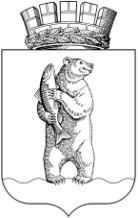 Администрациягородского округа АнадырьПОСТАНОВЛЕНИЕОт 31.08.2020	                                                                                                        № 602В целях уточнения отдельных положений муниципальной программы «Развитие территории городского округа Анадырь на 2019 - 2023 годы», утвержденной Постановлением Администрации городского округа Анадырь           от 7 ноября 2018 года № 760, в соответствии с Бюджетным кодексом Российской Федерации, Федеральным законом от 6 октября 2003 года № 131-ФЗ «Об общих принципах организации местного самоуправления в Российской Федерации», Уставом городского округа Анадырь, Постановлением Администрации городского округа Анадырь от 17 сентября 2013 года № 561 «Об утверждении Порядка разработки и реализации муниципальных программ городского округа Анадырь» и Постановлением Администрации городского округа Анадырь от 21 октября        2013 года № 603 «Об утверждении перечня муниципальных программ городского округа Анадырь»,ПОСТАНОВЛЯЮ:Внести в Постановление Администрации городского округа Анадырь        от 7 ноября 2018 года № 760 «Об утверждении муниципальной программы городского округа Анадырь «Развитие территории городского округа Анадырь на 2019 - 2023 годы» следующее изменение:муниципальную программу «Развитие территории городского округа Анадырь на 2019 - 2023 годы» изложить в новой редакции согласно приложению к настоящему постановлению.Разместить настоящее постановление на официальном информационно-правовом ресурсе городского округа Анадырь - www.novomariinsk.ru.3. Опубликовать настоящее постановление в приложении к газете «Крайний Север».4. Настоящее постановление вступает в силу со дня его официального опубликования.5. Контроль за исполнением настоящего постановления возложить на начальника Управления промышленности и сельскохозяйственной политики Администрации городского округа Анадырь Шеметову А.А.Глава Администрации                                                                                  Л.А. НиколаевПриложениек Постановлению Администрации городского округа Анадырьот 31.08.2020 № 602«Утверждена Постановлением Администрации городского округа Анадырьот 7 ноября 2018 года № 760Муниципальная программа городского округа Анадырь «Развитие территории городского округа Анадырь на 2019 - 2023 годы»Паспортмуниципальной программы городского округа Анадырь «Развитие территории городского округа Анадырь на 2019 - 2023 годы» (далее – Муниципальная программа)I. ХАРАКТЕРИСТИКА ТЕКУЩЕГО СОСТОЯНИЯ ЖИЛИЩНО-КОММУНАЛЬНОЙ СФЕРЫ, ГОРОДСКОЙ ИНФРАСТРУКТУРЫ И БЛАГОУСТРОЙСТВА ГОРОДСКОГО ОКРУГА АНАДЫРЬМуниципальная программа разработана в соответствии с Постановлениями Администрации городского округа Анадырь от 17 сентября 2013 года № 561 «Об утверждении Порядка разработки и реализации муниципальных программ городского округа Анадырь» и от 21 октября 2013 года № 603 «Об утверждении перечня муниципальных программ городского округа Анадырь».Важными направлениями деятельности органов местного самоуправления городского округа Анадырь в сфере социально-экономического развития города являются повышение уровня благоустройства жилищного сектора и городских территорий, развитие транспортной и коммунальной инфраструктуры, озеленение и энергосбережение, позволяющие повысить качество жизни населения, проживающего на территории городского округа Анадырь.Статус столицы Чукотского автономного округа предопределяет привлекательность города Анадырь как места для проживания и ведения бизнеса. Однако по мере развития экономики и роста благосостояния граждан растут и требования к качеству городской среды в целом и, в частности, к уровню благоустройства жилья, развитости и качеству улично-дорожной сети, состоянию общественных территорий, влияющих на архитектурный облик и экологическое благополучие города.Жилищный фонд:На 31 декабря 2018 года жилищный фонд городского округа Анадырь составил 282,9 тыс. кв. м общей площади.Уровень благоустройства жилищного фонда имеет тенденцию к постепенному росту: с 2001 по 2019 годы показатели благоустройства увеличились практически по всем видам удобств.Степень износа жилищного фонда на 31 декабря 2019 года характеризовалась следующими показателями:- 50% жилищного фонда имеет минимальный износ (от 0 до 30%);- 50% жилищного фонда имеет износ от 30 до 60% и требует ремонта либо реконструкции.Для улучшения жилищных условий граждан ежегодно проводится ремонт жилых помещений, находящихся в муниципальной собственности.В соответствии с Федеральным законом от 25.12.2012 № 271-ФЗ «О внесении изменений в Жилищный кодекс Российской Федерации и отдельные законодательные акты Российской Федерации и признании утратившими силу отдельных положений законодательных актов Российской Федерации» в Жилищный кодекс Российской Федерации внесены изменения, согласно которым с 01 января 2014 организация проведения капитального ремонта общего имущества в многоквартирных домах проводится в рамках реализации Региональной программы капитального ремонта общего имущества в многоквартирных домах, финансируемой за счет средств фонда капитального ремонта, который сформирован исходя из минимального размера взноса на капитальный ремонт.В городском округе Анадырь капитальный ремонт в многоквартирных домах проводится в соответствии с Постановлением Правительства Чукотского автономного округа от 25.11.2014 № 555 «Об утверждении Региональной программы «Капитальный ремонт общего имущества в многоквартирных домах, расположенных на территории Чукотского автономного округа, на 2014 - 2043 годы».За период действия Региональной программы капитального ремонта многоквартирных домов отремонтировано 51 МКД.В целях обеспечения исполнения обязательств городской округ Анадырь, как собственник муниципальных жилых и нежилых помещений в многоквартирных домах, а также соблюдения иных положений жилищного законодательства в рамках муниципальной программы необходимо реализовать такие мероприятия, как ремонт жилых помещений в целях устранения последствий пожаров, содержание незаселенных жилых и неиспользуемых нежилых помещений муниципального жилищного фонда, ремонт незаселенных жилых помещений, а также другие мероприятия.Состояние инфраструктуры городского хозяйства. Общественные территории:Общественные территории являются объектами открытого доступа, предназначенными для отдыха населения, проживающего на территории городского округа Анадырь.На территориях парков и скверов проводятся общегородские культурно-развлекательные мероприятия, что делает эти территории общественно значимыми в системе обслуживания населения и оказания услуг.Архитектурный облик общественных территорий должен подчеркивать столичный статус городского округа Анадырь.На территории городского округа Анадырь расположены скверы, мемориальные комплексы и памятники, общая площадь которых составляет 2,7 тыс. кв. м.Пятую часть площади города занимают зеленые насаждения, что составляет 3,5 га. При этом они располагаются крайне неравномерно: в некоторых районах растительность скудна.Зеленые насаждения - важнейший элемент внешнего благоустройства городского округа. Роль зеленых уголков отдыха в организации комфортной, здоровой среды обитания человека в городском округе настолько велика, что ее трудно переоценить. Являясь важным элементом благоустройства, они выполняют и другую важную функцию - оздоровление окружающей среды, вносят размеренность и гармонизируют пространство городского округа Анадырь. В городском округе Анадырь необходимо планомерно восстанавливать облик парковых зон, зон отдыха, обеспечить организацию современного озеленения.Совершенствование и развитие городских территорий в современных условиях приобретает первостепенное значение при создании комфортных условий для проживания населения на территории городского округа Анадырь. Обустройство новых уголков отдыха, установка игровых комплексов, повышение уровня озеленения способствует улучшению как эстетического облика, так и функциональных возможностей зон отдыха, а также более эффективного использования основных фондов муниципальной собственности.Улично-дорожная сеть. Организация и повышение безопасности дорожного движения:Жизнь современного города постоянно требует совершенствования и развития благоустройства городских территорий.Наиболее важным элементом в благоустройстве городских территорий является улично-дорожная сеть. Ее состояние имеет большое значение для организации движения городского транспорта и пешеходов, улучшения санитарно-гигиенических условий для проживания и архитектурно-планировочного облика городского комплекса.Четкая и бесперебойная работа городского транспорта может быть обеспечена при наличии хорошо развитой сети городских улиц и дорог, при рациональном их расположении в плане города, надлежащей связи магистральных улиц между собой. Отдельные элементы улиц (проезжая часть, тротуары, пешеходные дорожки) обеспечивают пропуск транспортных средств и пешеходов.Современные водонепроницаемые плотные покрытия городских улиц и дорог в сочетании с рациональным озеленением препятствуют образованию пыли и способствуют сохранению чистоты воздуха в городе.В качестве архитектурно-планировочных элементов городские улицы и дороги связывают город в единый организм и в то же время являются границами жилых кварталов.В целях предупреждения загрязненности городских улиц и дорог возникает необходимость ежедневной, а часто и многократной их уборки с использованием современной техники.Общая протяженность дорог на 1 декабря 2019 года составляет 31,5 км, из них дорог с твердым покрытием - 20,2 км.Общая протяженность автомобильных дорог общего пользования, не отвечающих нормативным требованиям - 2,0 км.Капитальный ремонт и ремонт автомобильных дорог, улиц, тротуаров представляет собой комплекс работ по замене и (или) восстановлению конструктивных элементов автомобильных дорог, улиц, тротуаров, дорожных сооружений и (или) их частей, выполнение которых осуществляется в пределах установленных допустимых значений и технических характеристик класса и категории автомобильной дороги и при выполнении которых затрагиваются конструктивные и иные характеристики надежности и безопасности автомобильной дороги, улицы и не изменяются границы полосы отвода автомобильной дороги, улицы. Наиболее распространенными дефектами бетонных покрытий являются износ, выбоины, трещины и т.д.Значительный рост автомобильного парка за последнее десятилетие и низкая пропускная способность дорожной сети привели к высокой загруженности транспортных артерий города и образованию заторов в «часы пик».Особую остроту в последнее десятилетие приобрела проблема аварийности на дорогах и улицах города.Сложная обстановка с аварийностью во многом определяется постоянно возрастающей мобильностью населения при имеющемся перераспределении объема перевозок от перевозок общественного транспорта к перевозкам личным транспортом, увеличивающейся диспропорцией между приростом числа автомобилей и приростом протяженности улично-дорожной сети, не рассчитанной на современные транспортные потоки, а также недостаточной эффективностью функционирования системы обеспечения безопасности дорожного движения и крайне низкой дисциплиной участников дорожного движения.Содержание в надлежащем состоянии автомобильных дорог местного значения в границах городского округа Анадырь и элементов по их обустройству требует регулярного выполнения большого объема работ по очистке проезжей части автомобильных дорог, мостов, тротуаров, обочин, автопавильонов, по ямочному ремонту покрытия автомобильных дорог, по промывке, очистке дорожных знаков, ограждений, а также по замене, при необходимости, элементов обустройства автомобильных дорог и искусственных сооружений.Освещение городских территорий:Значимым элементом городской инфраструктуры является ее освещение. Основной социальный эффект реализации мероприятий по организации уличного освещения заключается в создание безопасных и комфортных условий для проживания жителей города Анадырь и формировании привлекательного облика улиц и площадей города в вечернее время. Хорошо организованное освещение улиц и дорог в вечернее и ночное время обеспечивает безопасность движения транспорта и пешеходов.Протяженность сетей наружного освещения на 1 декабря 2019 года составляет более 22 км.За период с 2015 года произведена замена 70 % существующих светильников на светодиодные. Отремонтировано 1,1 км воздушных линий и 0,9 км кабельных линий уличного освещения. Установлена дополнительная подсветка на семи нерегулируемых пешеходных переходах.Из имеющихся сетей наружного освещения 10 % протяженности требуют реконструкции с заменых алюминиевых проводов на безопасный и надежный в эксплуатации самонесущий изолированный провод (СИП). Применение данного провода повышает надежность и электробезопасность работы сетей наружного освещения.Для улучшения визуального восприятия внешнего облика города необходимо предусмотреть комплексное благоустройство улиц, применив единое световое решение наружного освещения зданий, строений, сооружений и малых архитектурных форм.В целях повышения энергетической эффективности необходимо продолжить мероприятия по замене существующих светильников на светодиодные.Инженерные сети и объекты электросетевого хозяйства:Общая протяженность электрических сетей составляет 6,4 км, из них ветхие – 15 %.Состояние инженерных систем напрямую сказывается на качестве и периодичности предоставления коммунальных ресурсов потребителям, а значит и на качестве жизни населения.Одиночное протяжение уличной водопроводной сети составляет 28,5 км, из них ветхие – 5,0 %.Протяженность тепловых и паровых сетей в двухтрубном исчислении составляет 42,9 км, из них ветхие – 2,0 %.Одиночное протяжение уличной канализационной сети составляет 22,0 км, из них ветхие – 60 %.Объективным показателем надежности в жилищно-коммунальном хозяйстве всегда считалось прохождение зимнего периода. Без своевременного проведения капитального ремонта инженерных систем возможно возникновение аварийных ситуаций и прекращения подачи энергоресурсов потребителям, что в условиях Крайнего Севера недопустимо.II. ПЕРЕЧЕНЬ И КРАТКОЕ ОПИСАНИЕ ПОДПРОГРАММ МУНИЦИПАЛЬНОЙ ПРОГРАММЫВ соответствии с основными приоритетами, определенными Стратегией экономического и социального развития городского округа Анадырь, была сформулирована цель настоящей программы: повышение качества жизни населения, проживающего на территории городского округа Анадырь, путем развития жилищно-коммунального хозяйства, инфраструктуры городского хозяйства и повышения степени благоустройства, внешней привлекательности и энергетической эффективности.Достижение цели Муниципальной программы требует решения следующих задач:1. Строительство, ремонт и обслуживание объектов городской инфраструктуры.2. Содержание объектов дорожного хозяйства.3. Обеспечение электроосвещением улично-дорожной сети.4. Санитарная очистка территории городского округа Анадырь.5. Обеспечение безопасности дорожного движения территории городского округа Анадырь.6. Обеспечение гарантий, связанных с погребением умерших.7. Приведение в надлежащее техническое состояние жилых помещений и общего имущества МКД.8. Повышение эффективности и надежности функционирования наружных и внутренних инженерных систем.Перечень и сведения о целевых индикаторах и показателях Муниципальной программы в разрезе годов для оценки результатов реализации Муниципальной программы и включенных в нее Подпрограмм отражены в Приложении 5 к Муниципальной программе.На решение указанных задач направлены мероприятия следующих подпрограмм:Подпрограмма «Развитие жилищно-коммунального хозяйства городского округа Анадырь» (Приложение 2 к Муниципальной программе);Подпрограмма «Содержание, развитие и ремонт инфраструктуры городского округа Анадырь» (Приложение 3 к Муниципальной программе);Подпрограмма «Энергосбережение и повышение энергетической эффективности в городском округе Анадырь» (Приложение 4 к Муниципальной программе).Распределение объема финансовых ресурсов, необходимых для реализации Муниципальной программы представлено в Приложении 1 к Муниципальной программе.Как результат реализации основных мероприятий подпрограмм Муниципальной программы к концу 2023 года ожидается снижение уровня износа жилого фонда и повышение качества жилищно-коммунальных услуг за счет проведения капитального ремонта инженерных систем и повышения уровня благоустройства МКД и ремонта жилых помещений, находящихся в муниципальной собственности.Поддержание санитарного состояния общественных территорий, озеленение, сохранение памятников и другие мероприятия положительно скажутся не только на внешней привлекательности города, но и повысят уровень удовлетворенности населения состоянием общественных территорий.В результате осуществления мероприятий муниципальной программы улучшится качество дорог, улиц, тротуаров, а также повысится уровень освещенности общественных территорий.III. ОРГАНИЗАЦИЯ УПРАВЛЕНИЯ И КОНТРОЛЬ ЗА ХОДОМ РЕАЛИЗАЦИИ МУНИЦИПАЛЬНОЙ ПРОГРАММЫУправление и контроль реализации Муниципальной программы осуществляется заказчиком Муниципальной программы.Текущее управление реализацией мероприятий подпрограммы, включенную в Муниципальную программу, осуществляется разработчиком Муниципальной программы.В соответствии с Порядком, установленным Постановлением Администрации городского округа Анадырь от 17 сентября 2013 года № 561 «Об утверждении Порядка разработки и реализации муниципальных программ городского округа Анадырь» разработчик муниципальной программы направляет в Управление финансов, экономики и имущественных отношений Администрации городского округа Анадырь отчеты о реализации муниципальной программы за 1 полугодие и год (нарастающим итогом с начала год) в срок до 20 числа месяца, следующего за соответствующим отчетным периодом согласно установленной форме в приложении 6 к Муниципальной программе.Приложение 1к муниципальной программе городского округа Анадырь «Развитие территории городского округа Анадырь на 2019 - 2023 годы»РАСПРЕДЕЛЕНИЕ ОБЪЕМА ФИНАНСОВЫХ РЕСУРСОВ, НЕОБХОДИМЫХ ДЛЯРЕАЛИЗАЦИИ МУНИЦИПАЛЬНОЙ ПРОГРАММЫ «РАЗВИТИЕТЕРРИТОРИИ ГОРОДСКОГО ОКРУГА АНАДЫРЬ НА 2019 - 2023 ГОДЫ»Приложение 2к муниципальной программе городского округа Анадырь «Развитие территории городского округа Анадырь на 2019 - 2023 годы»Подпрограмма  «Развитие жилищно-коммунального хозяйства городского округа Анадырь»Паспорт подпрограммы I. ЦЕЛИ И ЗАДАЧИ ПОДПРОГРАММЫ Подпрограмма «Развитие жилищно-коммунального хозяйства городского округа Анадырь» (далее – Подпрограмма) направлена на достижение следующих основных целей:- повышение качества жизни населения, проживающего на территории городского округа Анадырь, путем создания безопасных и благоприятных условий проживания в многоквартирных домах городского округа Анадырь.Для достижения цели подпрограммы необходимо решить следующие основные задачи:- обеспечение гарантий, связанных с погребением умерших;- приведение в надлежащее техническое состояние жилых помещений и общего имущества МКД;- повышение эффективности и надежности функционирования наружных и внутренних инженерных систем.II. ФОРМУЛИРОВКА ОСНОВНЫХ ПРОБЛЕМ В УКАЗАННОЙ СФЕРЕ И ПУТИ РЕШЕНИЯ ПРОБЛЕМЭксплуатация оборудования в экстремальных климатических условиях объективно увеличивает потребность в ремонтных работах. Муниципальная поддержка этих работ в ходе подготовки жилищно-коммунального хозяйства к работе в зимних условиях позволяет заменить стихийные аварийно-восстановительные работы планово-предупредительным ремонтом инженерных сетей и оборудования систем коммунальной энергетики.В то же время, учитывая сложность проблем и необходимость выработки комплексного и системного решения, обеспечивающего кардинальное улучшение качества жизни населения и эффективности отрасли жилищно-коммунального хозяйства, предоставляется наиболее эффективным решать существующие проблемы в рамках настоящей подпрограммы.Стабильность и качество работы коммунальных систем оказывают существенное влияние на устойчивость экономического и социального развития территории городского округа Анадырь. Для их обеспечения необходимо продолжить частичную замену, обновление объектов ЖКХ.III. ХАРАКТЕРИСТИКА ОСНОВНЫХ МЕРОПРИЯТИЙ ПОДПРОГРАММЫ1. Основное мероприятие «Предоставление выплат и компенсаций за услуги, предусмотренные гарантированным перечнем услуг по погребению» предусматривает:- Расходы на предоставление субсидии на возмещение недополученных доходов и (или) финансовое обеспечение (возмещение) затрат за услуги, предусмотренные гарантированным перечнем услуг на погребение.2. Основное мероприятие «Ремонт жилищного фонда» предусматривает:- Выполнение работ по ремонту муниципального жилого фонда;- Разработку проектной и сметной документации для ремонта, строительства и реконструкции;- Субсидии управляющим организациям, осуществляющим управление многоквартирными домами, на финансовое обеспечение расходов, связанных с ремонтом подъездов в многоквартирных домах на территории городского округа Анадырь;- Субсидии управляющим организациям на ремонт фасадов многоквартирных домов на территории городского округа Анадырь;- Субсидии управляющим организациям на ремонт ростверков и ограждений вентилируемых подполий многоквартирных домов на территории городского округа Анадырь.3. Основное мероприятие «Содействие в проведении капитального ремонта многоквартирных домов в городском округе Анадырь» предусматривает:- Оказание содействия в осуществлении капитального ремонта многоквартирных домов.4. Основное мероприятие "Субсидии организациям ЖКХ на укрепление и оснащение материально-технической базы" предусматривает:- Субсидия организациям ЖКХ на выполнение ремонтных работ на объектах коммунальной инфраструктуры;- Предоставление субсидии Муниципальному предприятию городского округа Анадырь «Городское коммунальное хозяйство» на финансовое оздоровление.5. Основное мероприятие: Обеспечение питьевой водой населения предусматривает:- Субсидии на софинансирование расходных обязательств по исполнению полномочий органов местного самоуправления в сфере водоснабжения и водоотведения.Приложение к подпрограмме «Развитие жилищно-коммунального хозяйства городского округа Анадырь» муниципальной программы городского округа Анадырь «Развитие территории городского округа Анадырь на 2019 - 2023 годы»ПЕРЕЧЕНЬ РЕАЛИЗУЕМЫХ МЕРОПРИЯТИЙ ПОДПРОГРАММЫ «РАЗВИТИЕ ЖИЛИЩНО-КОММУНАЛЬНОГО ХОЗЯЙСТВА ГОРОДСКОГО ОКРУГА АНАДЫРЬ»Приложение 3к муниципальной программе городского округа Анадырь «Развитие территории городского округа Анадырь на 2019 - 2023 годы»Подпрограмма «Содержание, развитие и ремонт инфраструктуры городского округа Анадырь» Паспорт подпрограммыI. ЦЕЛИ И ЗАДАЧИ ПОДПРОГРАММЫПодпрограмма «Содержание, развитие и ремонт инфраструктуры городского округа Анадырь» (далее – Подпрограмма) направлена на достижение следующей основной цели:- повышение уровня благоустройства и развитие инфраструктуры городского округа Анадырь.Для достижения цели подпрограммы необходимо решить следующие основные задачи:- строительство, ремонт и обслуживание объектов городской инфраструктуры;- содержание объектов дорожного хозяйства;- обеспечение электроосвещением улично-дорожной сети;- санитарная очистка территории городского округа Анадырь;- обеспечение безопасности дорожного движения территории городского округа Анадырь.II. ФОРМУЛИРОВКА ОСНОВНЫХ ПРОБЛЕМ В УКАЗАННОЙ СФЕРЕ И ПУТИ РЕШЕНИЯ ПРОБЛЕМОдними из приоритетных направлений развития городского округа Анадырь является повышение уровня благоустройства, создание безопасных и комфортных условий для проживания жителей окружного центра.Автомобильные дороги общего пользования являются важнейшей составной частью транспортной системы города Анадырь. Развитие городских территорий, увеличение парка автомобилей требует качественного ремонта и обслуживания дорог общего пользования.Городская инфраструктура должна обеспечивать комфортную доступность территорий города, безопасность и надежность внутригородских транспортных связей в условиях прогнозируемого роста подвижности населения и объемов пассажирских и грузовых перевозок.Сегодня одним из важнейших вопросов городского округа является обеспечение безопасности на автомобильных дорогах общего пользования. Как свидетельствует статистика, основными причинами совершения дорожно-транспортных происшествий являются недостаточная эффективность системы обеспечения безопасности дорожного движения и низкая дисциплина участников дорожного движения.Наружное освещение развивается быстрыми темпами во многих городах мира, что связано в первую очередь с бурным развитием их инфраструктуры и изменением критериев качества жизни. Все больше внимания уделяется разработке стратегии развития наружного освещения и управлению этим процессом. Освещение должно отвечать современным требованиям.Ежегодно на территории городского округа Анадырь выявляются несанкционированные свалки, влияющие на санитарное состояние. Мероприятие подпрограммы позволят своевременно провести работы по ликвидации свалок и не допустить ухудшения санитарно-эпидемиологического благополучия населения.Реализация мероприятий подпрограммы позволит повысить имидж городского округа Анадырь, и, как следствие, всего округа, инвестиционной привлекательности города Анадыря как столицы Чукотского автономного округа.Соисполнителем подпрограммы является Муниципальное бюджетное учреждение городского округа Анадырь «Служба содержания и благоустройства».Муниципальное бюджетное учреждение городского округа Анадырь «Служба содержания и благоустройства» участвует в реализации комплекса мероприятий по содержанию территории, а также по размещению объектов благоустройства, направленных на обеспечение и повышение комфортности условий проживания граждан, поддержание и улучшение санитарного и эстетического состояния территории, содержание объектов благоустройства и обслуживание объектов инфраструктуры городского хозяйства, принадлежащих городскому округу Анадырь.III. ХАРАКТЕРИСТИКА ОСНОВНЫХ МЕРОПРИЯТИЙ ПОДПРОГРАММЫ1. Задача 1: Строительство, ремонт и обслуживание объектов городской инфраструктуры.1.1. Основное мероприятие «Содержание и развитие объектов инфраструктуры» предусматривает:- обслуживание и ремонт детских площадок;- ремонт малых архитектурных форм;- содержание кладбищ на территории городского округа Анадырь;- озеленение территории городского округа Анадырь;- ремонт остановочных павильонов;- обустройство мест массового отдыха при проведении новогодних праздников;- содержание временных общественных туалетов;- содержание памятников и скульптурных композиций (помывка, очистка и др.);- благоустройство территории (включая расходы на озеленение территорий, установку указателей с наименованиями улиц и номерами домов, размещение и содержание малых архитектурных форм, а также расходов на капитальный ремонт и ремонт дворовых территорий многоквартирных домов, проездов к дворовым территориям многоквартирных домов населенных пунктов);- мероприятия по финансовой поддержке реализации инициатив населения по благоустройству территории городского округа Анадырь;- софинансирование проектов инициативного бюджетирования в 2020 году, за счет средств окружного бюджета;- софинансирование проектов инициативного бюджетирования за счет средств местного бюджета;- обеспечение деятельности Муниципального бюджетного учреждения городского округа Анадырь «Служба содержания и благоустройства»;- ремонт ограждений мусорных площадок;- развитие инфраструктуры индивидуального жилищного строительства.1.2. Основное мероприятие «Формирование планов по развитию и ремонту объектов инфраструктуры городского округа Анадырь» предусматривает:- разработку проектной и сметной документации в целях проведения работ:а) на объектах ЖКХ, городского хозяйства, экспертное обследование многоквартирных домов в целях получения заключения для принятия Администрацией городского округа Анадырь решения о признании помещения жилым помещением, жилого помещения непригодным для проживания и многоквартирного дома аварийным и подлежащим сносу или реконструкции;б) по проектированию, созданию, реконструкции, капитальному ремонту, ремонту и содержанию объектов благоустройства, объектов ЖКХ, городского хозяйства, направленных на обеспечение и повышение комфортности условий проживания граждан, поддержание и улучшение санитарного и эстетического состояния территории (включая расходы на освещение улиц, озеленение территорий, установку указателей с наименованиями улиц и номерами домов, размещение и содержание малых архитектурных форм, а также расходов на капитальный ремонт и ремонт дворовых территорий многоквартирных домов, проездов к дворовым территориям многоквартирных домов населенных пунктов), организации и содержанию мест захоронения (кладбищ), мест захоронения бытовых отходов;- разработку программ комплексного развития;- разработку проектно-изыскательской документации;- проведение термометрического наблюдения.1.3. Основное мероприятие: Разработка документов территориального планирования и градостроительного зонирования предусматривает:- разработку документов территориального планирования и градостроительного зонирования за счет средств окружного бюджета (генеральный план, правила землепользования и застройки и др.);- разработку документов территориального планирования и градостроительного зонирования за счет бюджета городского округа Анадырь, в порядке софинансирования.2. Задача 2: Содержание объектов дорожного хозяйства.2.1 Основное мероприятие «Обслуживание и ремонт объектов дорожного хозяйства городского округа Анадырь» предусматривает:- обслуживание улично-дорожной сети с устройством дорожной разметки, установкой, заменой и ремонтом дорожных знаков и искусственных дорожных неровностей, мелким ремонтом бордюров и тротуарной брусчатки, ямочным ремонтом бетонного полотна, ремонтом грунтовых дорог, ремонтом и заменой барьерного ограждения автомобильных дорог;- ремонт автомобильных дорог (включая расходы на осуществление строительного контроля при проведении ремонтных работ);- разработку проектной и сметной документации для ремонта, строительства и реконструкции;- обеспечение противопожарных проездов в зимний период.2.2. Основное мероприятие: Реализация национального проекта «Безопасные и качественные автомобильные дороги», в рамках регионального проекта «Дорожная сеть» федерального проекта «Дорожная сеть» предусматривает:- капитальный ремонт и ремонт автомобильных дорог.2.3 Федеральный проект «Дорожная сеть» реализация национального проекта «Безопасные и качественные автомобильные дороги» предусматривает:- финансовое обеспечение федерального проекта «Дорожная сеть» в рамках реализация национального проекта «Безопасные и качественные автомобильные дороги».3. Задача 3: Обеспечение электроосвещением улично-дорожной сети.3.1 Основное мероприятие «Уличное освещение» предусматривает:- обслуживание и ремонт сетей уличного освещения, находящихся в собственности городского округа Анадырь;- расходы на электрическую энергию, потребляемую уличным освещением;- замену светильников уличного освещения.4. Задача 4: Санитарная очистка территории городского округа Анадырь.4.1 Основное мероприятие «Санитарная очистка территории городского округа Анадырь» предусматривает:- расходы по обеспечению надлежащего санитарного состояния (санитарной очистке) территории городского округа Анадырь;- организация мероприятия при осуществлении деятельности по обращению с животными без владельцев за счет субвенции окружного бюджета.5. Задача 5: Обеспечение безопасности дорожного движения территории городского округа Анадырь5. Основное мероприятие «Упорядочение и улучшение условий дорожного движения транспортных средств и пешеходов на территории городского округа Анадырь» предусматривает:- разработку комплексной схемы и проекта организации дорожного движения, на территории городского округа Анадырь;- обустройство грунтовых проездов между участками ИЖС.Приложение к подпрограмме «Содержание, развитие и ремонт инфраструктуры городского округа Анадырь» муниципальной программы городского округа Анадырь «Развитие территории городского округа Анадырь на 2019 - 2023 годы»ПЕРЕЧЕНЬ РЕАЛИЗУЕМЫХ МЕРОПРИЯТИЙ ПОДПРОГРАММЫ «СОДЕРЖАНИЕ, РАЗВИТИЕ И РЕМОНТ ИНФРАСТРУКТУРЫ ГОРОДСКОГО ОКРУГА АНАДЫРЬ»Приложение 4к муниципальной программе городского округа Анадырь «Развитие территории городского округа Анадырь на 2019 - 2023 годы»Подпрограмма «Энергосбережение и повышение энергетической эффективности в городском округе Анадырь»Паспорт ПодпрограммыI. ЦЕЛИ И ЗАДАЧИ ПОДПРОГРАММЫПодпрограмма «Энергосбережение и повышение энергетической эффективности в городском округе Анадырь» (далее – Подпрограмма) направлена на достижение основной цели:- эффективное использование энергетических ресурсов на территории городского округа Анадырь.Для достижения цели Подпрограммы необходимо решить следующую основную задачу:- повышение энергетической эффективности объектов электросетевого хозяйства.II. ФОРМУЛИРОВКА ОСНОВНЫХ ПРОБЛЕМ В УКАЗАННОЙ СФЕРЕ И ПУТИ РЕШЕНИЯ ПРОБЛЕМВ послании Президента Российской Федерации Федеральному Собранию повышение энергоэффективности и переход к рациональной модели потребления ресурсов определено одним приоритетом в модернизации экономики РФ.Проблема энергосбережения объясняется следующими факторами:- значительными потерями энергии во всех элементах тепло- и электроснабжения;- неполной обеспеченностью приборами учета, в том числе отсутствием систем автоматического регулирования потребления тепловой энергии с учетом температуры наружного воздуха;- неэффективным потреблением электрической энергии, значительными потерями в системах распределения и потребления;- отсутствием нормативной правовой базы, регулирующей отношения в сфере энергосбережения и энергетической эффективности;- отсутствием должного финансирования для внедрения энергосберегающих технологий;- отсутствием стимулов к энергосбережению;- нехваткой квалифицированного инженерно-технического персонала для проведения научно-технических исследований, проектирования и эксплуатации систем энергоснабжения.Ввиду постоянного роста цен на энергоносители затраты на них в социальной сфере значительно увеличились. Основной статьей расходов на коммунальные услуги являются расходы на оплату тепловой и электрической энергии.Дальнейшее продвижение по пути реализации энергосберегающей политики в городском округе Анадырь невозможно без объединения усилий всех заинтересованных сторон, без проведения специальных мероприятий, составляющих основу Подпрограммы.III. ХАРАКТЕРИСТИКА ОСНОВНЫХ МЕРОПРИЯТИЙ ПОДПРОГРАММЫ1. Основное мероприятие «Мероприятия по энергосбережению» предусматривает:- капитальный ремонт кабельных и воздушных линий;- строительство объектов электроснабжения;- строительный контроль объектов электроснабжения;- разработку проектной и сметной документации для ремонта, строительства и реконструкции в целях проведения работ по проектированию, созданию, реконструкции, капитальному ремонту, ремонту и содержанию объектов электроснабжения;- обследование объектов электросетевого хозяйства;- разработку проекта планировки и межевания;- капитальный ремонт и ремонт объектов электроснабжения;- реконструкцию кабельных и воздушных линий.Приложение к подпрограмме «Энергосбережение и повышение энергетической эффективности в городском округе Анадырь» муниципальной программы городского округа Анадырь «Развитие территории городского округа Анадырь на 2019 - 2023 годы»ПЕРЕЧЕНЬ РЕАЛИЗУЕМЫХ МЕРОПРИЯТИЙ ПОДПРОГРАММЫ «ЭНЕРГОСБЕРЕЖЕНИЕ И ПОВЫШЕНИЕ ЭНЕРГЕТИЧЕСКОЙ ЭФФЕКТИВНОСТИ В ГОРОДСКОМ ОКРУГЕ АНАДЫРЬ»Приложение 5к муниципальной программе городского округа Анадырь «Развитие территории городского округа Анадырь на 2019 - 2023 годы»ПЕРЕЧЕНЬЦЕЛЕВЫХ ПОКАЗАТЕЛЕЙ МУНИЦИПАЛЬНОЙ ПРОГРАММЫ ГОРОДСКОГО ОКРУГА АНАДЫРЬ «Развитие территории городского округа Анадырь на 2019 - 2023 годы»Приложение 6к муниципальной программе городского округа Анадырь «Развитие территории городского округа Анадырь на 2019 - 2023 годы»ОТЧЕТ О РЕАЛИЗАЦИИ МУНИЦИПАЛЬНОЙ ПРОГРАММЫ____________________ЗА ОТЧЕТНЫЙ ПЕРИОД________________________(1 полугодие, год)Руководитель структурного подразделения_______________________________________Исполнитель_________________________________________________________________Дата:_________________                                                                                                                                                                                             .»О внесении изменений в Постановление Администрации городского округа Анадырь            от 7 ноября 2018 года № 760Цели Муниципальной программыПовышение качества жизни населения, проживающего на территории городского округа Анадырь, путем:- обеспечения гарантий реализации права на погребение;- создания безопасных и благоприятных условий проживания в многоквартирных домах (далее – МКД) городского округа Анадырь;- повышения уровня благоустройства и развитие инфраструктуры городского округа Анадырь;- эффективного использования энергетических ресурсов на территории городского округа АнадырьЗадачи Муниципальной программы1. Строительство, ремонт и обслуживание объектов городской инфраструктуры;2. Содержание объектов дорожного хозяйства;3. Обеспечение электроосвещением улично-дорожной сети;4. Санитарная очистка территории городского округа Анадырь;5. Обеспечение безопасности дорожного движения территории городского округа Анадырь;6. Обеспечение гарантий, связанных с погребением умерших;7. Приведение в надлежащее техническое состояние жилых помещений и общего имущества МКД;8. Повышение эффективности и надежности функционирования наружных и внутренних инженерных систем.Перечень подпрограммПодпрограмма «Развитие жилищно-коммунального хозяйства городского округа Анадырь»;Подпрограмма «Содержание, развитие и ремонт инфраструктуры городского округа Анадырь»;Подпрограмма «Энергосбережение и повышение энергетической эффективности в городском округе Анадырь».Заказчик Муниципальной программыАдминистрация городского округа АнадырьРазработчик Муниципальной программыУправление промышленности и сельскохозяйственной политики Администрации городского округа АнадырьСоисполнители Муниципальной программыУправление промышленности и сельскохозяйственной политики Администрации городского округа Анадырь;Муниципальное бюджетное учреждение городского округа Анадырь «Служба содержания и благоустройства»;Муниципальное предприятие «Городское коммунальное хозяйство»Сроки и этапы реализации Муниципальной программы2019 - 2023 годы (без разделения на этапы)Финансовое обеспечение Муниципальной программыОбщий объем финансовых ресурсов Муниципальной программы составляет 1 222 097,6 тыс. рублей, в том числе по годам:2019 год – 212 966,3 тыс. рублей;2020 год – 492 773,5 тыс. рублей;2021 год – 195 981,8 тыс. рублей;2022 год – 162 541,1 тыс. рублей;2023 год – 157 834,9 тыс. рублей;из них:за счет средств местного бюджета – 1 073 976,9 тыс. рублей, в том числе по годам:2019 год – 170 535,3 тыс. рублей;2020 год – 436 212,0 тыс. рублей;2021 год – 153 917,7 тыс. рублей;2022 год – 155 477,0 тыс. рублей;2023 год – 157 834,9 тыс. рублей;за счет средств окружного бюджета – 28 120,7 тыс. рублей, в том числе по годам:2019 год – 2 431,0 тыс. рублей;2020 год – 16 561,5 тыс. рублей;2021 год – 2 064,1 тыс. рублей;2022 год – 7 064,1 тыс. рублей;2023 год – 0,0 тыс. рублей;за счет средств федерального бюджета – 120 000,0 тыс. рублей, в том числе по годам:2019 год – 40 000,0 тыс. рублей;2020 год – 40 000,0 тыс. рублей;2021 год – 40 000,0 тыс. рублей;2022 год – 0,0 тыс. рублей;2023 год – 0,0 тыс. рублейОжидаемые конечные результаты реализации Муниципальной программыПовышение качества жилищно-коммунального обслуживания, надежности работы жилищно-коммунальных систем жизнеобеспечения;Надежное энергообеспечение потребителей городского округа;Повышение эффективности использования топливно-энергетических ресурсов;Применение современных материалов и оборудования в целях повышения энергосбережения и энергетической эффективности на объектах жилищно-коммунального комплекса;Повышение безопасности на проезжих частях;Улучшение санитарного состояния;Поддержание в надлежащем состоянии объектов благоустройства и озеленения городского округа Анадырь.Наименование подпрограммыРаспределение объема финансовых ресурсов в период реализации подпрограммыРаспределение объема финансовых ресурсов в период реализации подпрограммыРаспределение объема финансовых ресурсов в период реализации подпрограммыРаспределение объема финансовых ресурсов в период реализации подпрограммыРаспределение объема финансовых ресурсов в период реализации подпрограммыРаспределение объема финансовых ресурсов в период реализации подпрограммыНаименование подпрограммы2019 год2020 год2021 год2022 год2023 годВсего (тыс. руб.)Подпрограмма «Развитие жилищно-коммунального хозяйства городского округа Анадырь»Всего: 19 409,0,в т. ч.:МБ – 19 409,0;ОБ – 0,0;ФБ – 0,0.Всего: 131 541,8,в т. ч.:МБ – 131 541,8,ОБ – 0,0;ФБ – 0,0.Всего: 11 697,8,в т. ч.:МБ – 11 697,8,ОБ – 0,0;ФБ – 0,0.Всего: 14 708,2,в т. ч.:МБ – 9 708,2,ОБ – 5 000,0;ФБ – 0,0.Всего: 9 768,1,в т. ч.:МБ – 9 768,1;ОБ – 0,0;ФБ – 0,0.Всего: 187 124,9,в т. ч.:МБ – 182 124,9,ОБ –5 000,0;ФБ - 0,0.Подпрограмма «Содержание, развитие и ремонт инфраструктуры городского округа Анадырь»Всего: 182 962,9,в т. ч.:МБ – 140 531,9;ОБ – 2 431,0;ФБ – 40 000,0.Всего: 356 120,2,в т. ч.:МБ – 299 558,7;ОБ – 16 561,5;ФБ – 40 000,0.Всего: 181 684,0,в т. ч.:МБ – 139 619,9;ОБ – 2 064,1;ФБ – 40 000,0.Всего: 145 232,9,в т. ч.:МБ – 143 168,8;ОБ – 2 064,1;ФБ – 0,0.Всего: 148 066,8,в т. ч.:МБ – 148 066,8;ОБ – 0,0;ФБ – 0,0.Всего: 1 014 066,8,в т. ч.:МБ – 870 946,1;ОБ – 23 120,7;ФБ – 120 000,0.Подпрограмма «Энергосбережение и повышение энергетической эффективности в городском округе Анадырь»Всего: 10 594,4,в т. ч.:МБ – 10 594,4;ОБ - 0,0;ФБ - 0,0.Всего: 5 111,5,в т. ч.:МБ – 5 111,5;ОБ - 0,0;ФБ - 0,0.Всего: 2 600,0,в т. ч.:МБ – 2 600,0;ОБ - 0,0;ФБ - 0,0.Всего: 2 600,0;в т. ч.:МБ – 2 600,0;ОБ - 0,0;ФБ - 0,0.Всего: 0,0,в т. ч.:МБ – 0,0;ОБ - 0,0;ФБ - 0,0.Всего: 20 905,9,в т. ч.:МБ – 20 905,9;ОБ - 0,0;ФБ - 0,0.Наименование Муниципальной программы, в которую входит ПодпрограммаМуниципальная программа городского округа Анадырь «Развитие территории городского округа Анадырь на 2019 - 2023 годы»Цели Подпрограммы1. Обеспечение гарантий реализации права на погребение;2. Создание безопасных и благоприятных условий для проживания в многоквартирных домах городского округа АнадырьЗадачи Подпрограммы1. Обеспечение гарантий, связанных с погребением умерших;2. Приведение в надлежащее техническое состояние жилых помещений и общего имущества МКД;3. Повышение эффективности и надежности функционирования наружных и внутренних инженерных систем.Разработчик ПодпрограммыУправление промышленности и сельскохозяйственной политики Администрации городского округа АнадырьСоисполнители ПодпрограммыМуниципальное предприятие «Городское коммунальное хозяйство»Сроки и этапы реализации Подпрограммы2019 - 2023 годы (без разделения на этапы)Финансовое обеспечение ПодпрограммыОбщий объем финансовых ресурсов Подпрограммы составляет 187 124,9 тыс. рублей, в том числе по годам:2019 год – 19 409,0 тыс. рублей;2020 год – 131 541,8 тыс. рублей;2021 год – 11 697,8 тыс. рублей;2022 год – 14 708,8 тыс. рублей;2023 год – 9 768,1 тыс. рублей;из них:за счет средств местного бюджета – 182 124,9 тыс. рублей, в том числе по годам:2019 год – 19 409,9 тыс. рублей;2020 год – 131 541,8 тыс. рублей;2021 год – 11 697,8 тыс. рублей;2022 год – 9 708,2 тыс. рублей;2023 год – 9 768,1 тыс. рублей;за счет средств окружного бюджета – 5 000,0 тыс. рублей, в том числе по годам:2019 год – 0,0 тыс. рублей;2020 год – 0,0 тыс. рублей;2021 год – 0,0 тыс. рублей;2022 год – 5 000,0 тыс. рублей;2023 год – 0,0 тыс. рублей;за счет средств федерального бюджета – 0,0 тыс. рублей, в том числе по годам:2019 год – 0,0 тыс. рублей;2020 год – 0,0 тыс. рублей;2021 год – 0,0 тыс. рублей;2022 год – 0,0 тыс. рублей;2023 год – 0,0 тыс. рублейОжидаемые конечные результаты реализации ПодпрограммыПовышение качества жилищно-коммунального обслуживания, надежности работы жилищно-коммунальных систем жизнеобеспечения№ п/пЦели, задачи, основные мероприятияИсточники финансированияОбъем финансирования, тыс. руб., в том числе по годам:Объем финансирования, тыс. руб., в том числе по годам:Объем финансирования, тыс. руб., в том числе по годам:Объем финансирования, тыс. руб., в том числе по годам:Объем финансирования, тыс. руб., в том числе по годам:Объем финансирования, тыс. руб., в том числе по годам:Исполнители, перечень организаций, участвующих в реализации основных мероприятий№ п/пЦели, задачи, основные мероприятияИсточники финансированиявсего20192020202120222023Исполнители, перечень организаций, участвующих в реализации основных мероприятий12345678910Подпрограмма «Развитие жилищно-коммунального хозяйства городского округа Анадырь»Подпрограмма «Развитие жилищно-коммунального хозяйства городского округа Анадырь»Подпрограмма «Развитие жилищно-коммунального хозяйства городского округа Анадырь»Подпрограмма «Развитие жилищно-коммунального хозяйства городского округа Анадырь»Подпрограмма «Развитие жилищно-коммунального хозяйства городского округа Анадырь»Подпрограмма «Развитие жилищно-коммунального хозяйства городского округа Анадырь»Подпрограмма «Развитие жилищно-коммунального хозяйства городского округа Анадырь»Подпрограмма «Развитие жилищно-коммунального хозяйства городского округа Анадырь»Подпрограмма «Развитие жилищно-коммунального хозяйства городского округа Анадырь» 1Цель: Обеспечение гарантий реализации права на погребениеЦель: Обеспечение гарантий реализации права на погребениеЦель: Обеспечение гарантий реализации права на погребениеЦель: Обеспечение гарантий реализации права на погребениеЦель: Обеспечение гарантий реализации права на погребениеЦель: Обеспечение гарантий реализации права на погребениеЦель: Обеспечение гарантий реализации права на погребениеЦель: Обеспечение гарантий реализации права на погребениеЦель: Обеспечение гарантий реализации права на погребениеЗадача 1: Обеспечение гарантий, связанных с погребением умершихЗадача 1: Обеспечение гарантий, связанных с погребением умершихЗадача 1: Обеспечение гарантий, связанных с погребением умершихЗадача 1: Обеспечение гарантий, связанных с погребением умершихЗадача 1: Обеспечение гарантий, связанных с погребением умершихЗадача 1: Обеспечение гарантий, связанных с погребением умершихЗадача 1: Обеспечение гарантий, связанных с погребением умершихЗадача 1: Обеспечение гарантий, связанных с погребением умершихЗадача 1: Обеспечение гарантий, связанных с погребением умерших1.1Основное мероприятие: Предоставление выплат и компенсаций за услуги, предусмотренные гарантированным перечнем услуг по погребениюОсновное мероприятие: Предоставление выплат и компенсаций за услуги, предусмотренные гарантированным перечнем услуг по погребениюОсновное мероприятие: Предоставление выплат и компенсаций за услуги, предусмотренные гарантированным перечнем услуг по погребениюОсновное мероприятие: Предоставление выплат и компенсаций за услуги, предусмотренные гарантированным перечнем услуг по погребениюОсновное мероприятие: Предоставление выплат и компенсаций за услуги, предусмотренные гарантированным перечнем услуг по погребениюОсновное мероприятие: Предоставление выплат и компенсаций за услуги, предусмотренные гарантированным перечнем услуг по погребениюОсновное мероприятие: Предоставление выплат и компенсаций за услуги, предусмотренные гарантированным перечнем услуг по погребениюОсновное мероприятие: Предоставление выплат и компенсаций за услуги, предусмотренные гарантированным перечнем услуг по погребениюОсновное мероприятие: Предоставление выплат и компенсаций за услуги, предусмотренные гарантированным перечнем услуг по погребению1.1.1Расходы на предоставление субсидий  на возмещение недополученных доходов и (или) финансовое обеспечение (возмещение) затрат за услуги, предусмотренные гарантированным перечнем услуг на погребениеВсего, в том числе средства:42 428,58 485,78 485,78 485,78 485,78 485,7Юридические лица, индивидуальные предприниматели, физические лица осуществившие на безвозмездной основе, в объеме услуг, предусмотренных гарантированным перечнем услуг на погребение на территории городского округа Анадырь1.1.1Расходы на предоставление субсидий  на возмещение недополученных доходов и (или) финансовое обеспечение (возмещение) затрат за услуги, предусмотренные гарантированным перечнем услуг на погребениеМБ42 428,58 485,78 485,78 485,78 485,78 485,7Юридические лица, индивидуальные предприниматели, физические лица осуществившие на безвозмездной основе, в объеме услуг, предусмотренных гарантированным перечнем услуг на погребение на территории городского округа Анадырь1.1.1Расходы на предоставление субсидий  на возмещение недополученных доходов и (или) финансовое обеспечение (возмещение) затрат за услуги, предусмотренные гарантированным перечнем услуг на погребениеОБ0,00,00,00,00,00,0Юридические лица, индивидуальные предприниматели, физические лица осуществившие на безвозмездной основе, в объеме услуг, предусмотренных гарантированным перечнем услуг на погребение на территории городского округа Анадырь1.1.1Расходы на предоставление субсидий  на возмещение недополученных доходов и (или) финансовое обеспечение (возмещение) затрат за услуги, предусмотренные гарантированным перечнем услуг на погребениеФБ0,00,00,00,00,00,0Юридические лица, индивидуальные предприниматели, физические лица осуществившие на безвозмездной основе, в объеме услуг, предусмотренных гарантированным перечнем услуг на погребение на территории городского округа АнадырьИтого по основному мероприятиюВсего, в том числе средства:42 428,58 485,78 485,78 485,78 485,78 485,7Итого по основному мероприятиюМБ42 428,58 485,78 485,78 485,78 485,78 485,7Итого по основному мероприятиюОБ0,00,00,00,00,00,0Итого по основному мероприятиюФБ0,00,00,00,00,00,0Итого по Задаче 1Всего, в том числе средства:42 428,58 485,78 485,78 485,78 485,78 485,7Итого по Задаче 1МБ42 428,58 485,78 485,78 485,78 485,78 485,7Итого по Задаче 1ОБ0,00,00,00,00,00,0Итого по Задаче 1ФБ0,00,00,00,00,00,02Цель: Создание безопасных и благоприятных условий для проживания в многоквартирных домах городского округа АнадырьЦель: Создание безопасных и благоприятных условий для проживания в многоквартирных домах городского округа АнадырьЦель: Создание безопасных и благоприятных условий для проживания в многоквартирных домах городского округа АнадырьЦель: Создание безопасных и благоприятных условий для проживания в многоквартирных домах городского округа АнадырьЦель: Создание безопасных и благоприятных условий для проживания в многоквартирных домах городского округа АнадырьЦель: Создание безопасных и благоприятных условий для проживания в многоквартирных домах городского округа АнадырьЦель: Создание безопасных и благоприятных условий для проживания в многоквартирных домах городского округа АнадырьЦель: Создание безопасных и благоприятных условий для проживания в многоквартирных домах городского округа АнадырьЦель: Создание безопасных и благоприятных условий для проживания в многоквартирных домах городского округа АнадырьЗадача 2: Приведение в надлежащее техническое состояние жилых помещений и общего имущества МКДЗадача 2: Приведение в надлежащее техническое состояние жилых помещений и общего имущества МКДЗадача 2: Приведение в надлежащее техническое состояние жилых помещений и общего имущества МКДЗадача 2: Приведение в надлежащее техническое состояние жилых помещений и общего имущества МКДЗадача 2: Приведение в надлежащее техническое состояние жилых помещений и общего имущества МКДЗадача 2: Приведение в надлежащее техническое состояние жилых помещений и общего имущества МКДЗадача 2: Приведение в надлежащее техническое состояние жилых помещений и общего имущества МКДЗадача 2: Приведение в надлежащее техническое состояние жилых помещений и общего имущества МКДЗадача 2: Приведение в надлежащее техническое состояние жилых помещений и общего имущества МКД2.1Основное мероприятие: Ремонт жилого фондаОсновное мероприятие: Ремонт жилого фондаОсновное мероприятие: Ремонт жилого фондаОсновное мероприятие: Ремонт жилого фондаОсновное мероприятие: Ремонт жилого фондаОсновное мероприятие: Ремонт жилого фондаОсновное мероприятие: Ремонт жилого фондаОсновное мероприятие: Ремонт жилого фондаОсновное мероприятие: Ремонт жилого фонда2.1.1Выполнение работ по ремонту муниципального жилого фонда Всего, в том числе средства:5 383,81 055,0661,81 162,11 222,51 282,4Конкурсный отбор2.1.1Выполнение работ по ремонту муниципального жилого фонда МБ5 383,81 055,0661,81 162,11 222,51 282,4Конкурсный отбор2.1.1Выполнение работ по ремонту муниципального жилого фонда ОБ0,00,00,00,00,00,0Конкурсный отбор2.1.1Выполнение работ по ремонту муниципального жилого фонда ФБ0,00,00,00,00,00,0Конкурсный отбор2.1.2Разработка проектной и сметной документации для ремонта, строительства и реконструкции Всего, в том числе средства:150,050,050,050,00,00,0Конкурсный отбор2.1.2Разработка проектной и сметной документации для ремонта, строительства и реконструкции МБ150,050,050,050,00,00,0Конкурсный отбор2.1.2Разработка проектной и сметной документации для ремонта, строительства и реконструкции ОБ0,00,00,00,00,00,0Конкурсный отбор2.1.2Разработка проектной и сметной документации для ремонта, строительства и реконструкции ФБ0,00,00,00,00,00,0Конкурсный отбор2.1.3Субсидии управляющим организациям, осуществляющим управление многоквартирными домами, на финансовое обеспечение расходов, связанных с ремонтом подъездов в многоквартирных домах на территории городского округа АнадырьВсего, в том числе средства:17 126,00,017 126,00,00,00,0Управляющие организации, осуществляющие управление многоквартирными домами2.1.3Субсидии управляющим организациям, осуществляющим управление многоквартирными домами, на финансовое обеспечение расходов, связанных с ремонтом подъездов в многоквартирных домах на территории городского округа АнадырьМБ17 126,00,017 126,00,00,00,0Управляющие организации, осуществляющие управление многоквартирными домами2.1.3Субсидии управляющим организациям, осуществляющим управление многоквартирными домами, на финансовое обеспечение расходов, связанных с ремонтом подъездов в многоквартирных домах на территории городского округа АнадырьОБ0,00,00,00,00,00,0Управляющие организации, осуществляющие управление многоквартирными домами2.1.3Субсидии управляющим организациям, осуществляющим управление многоквартирными домами, на финансовое обеспечение расходов, связанных с ремонтом подъездов в многоквартирных домах на территории городского округа АнадырьФБ0,00,00,00,00,00,0Управляющие организации, осуществляющие управление многоквартирными домами2.1.4Субсидии управляющим организациям на ремонт фасадов многоквартирных домов на территории городского округа АнадырьВсего, в том числе средства:13 200,00,013 200,00,00,00,0Управляющие организации, осуществляющие управление многоквартирными домами2.1.4Субсидии управляющим организациям на ремонт фасадов многоквартирных домов на территории городского округа АнадырьМБ13 200,00,013 200,00,00,00,0Управляющие организации, осуществляющие управление многоквартирными домами2.1.4Субсидии управляющим организациям на ремонт фасадов многоквартирных домов на территории городского округа АнадырьОБ0,00,00,00,00,00,0Управляющие организации, осуществляющие управление многоквартирными домами2.1.4Субсидии управляющим организациям на ремонт фасадов многоквартирных домов на территории городского округа АнадырьФБ0,00,00,00,00,00,0Управляющие организации, осуществляющие управление многоквартирными домами2.1.5Субсидии управляющим организациям на ремонт ростверков и ограждений вентилируемых подполий многоквартирных домов на территории городского округа АнадырьВсего, в том числе средства:9 018,30,09 018,30,00,00,0Управляющие организации, осуществляющие управление многоквартирными домами2.1.5Субсидии управляющим организациям на ремонт ростверков и ограждений вентилируемых подполий многоквартирных домов на территории городского округа АнадырьМБ9 018,30,09 018,30,00,00,0Управляющие организации, осуществляющие управление многоквартирными домами2.1.5Субсидии управляющим организациям на ремонт ростверков и ограждений вентилируемых подполий многоквартирных домов на территории городского округа АнадырьОБ0,00,00,00,00,00,0Управляющие организации, осуществляющие управление многоквартирными домами2.1.5Субсидии управляющим организациям на ремонт ростверков и ограждений вентилируемых подполий многоквартирных домов на территории городского округа АнадырьФБ0,00,00,00,00,00,0Управляющие организации, осуществляющие управление многоквартирными домамиИтого по основному мероприятиюВсего, в том числе средства:44 878,11 105,040 056,11 212,11 222,51 282,4Итого по основному мероприятиюМБ44 878,11 105,040 056,11 212,11 222,51 282,4Итого по основному мероприятиюОБ0,00,00,00,00,00,0Итого по основному мероприятиюФБ0,00,00,00,00,00,02.2Основное мероприятие: Содействие в проведении капитального ремонта многоквартирных домов в городском округе АнадырьОсновное мероприятие: Содействие в проведении капитального ремонта многоквартирных домов в городском округе АнадырьОсновное мероприятие: Содействие в проведении капитального ремонта многоквартирных домов в городском округе АнадырьОсновное мероприятие: Содействие в проведении капитального ремонта многоквартирных домов в городском округе АнадырьОсновное мероприятие: Содействие в проведении капитального ремонта многоквартирных домов в городском округе АнадырьОсновное мероприятие: Содействие в проведении капитального ремонта многоквартирных домов в городском округе АнадырьОсновное мероприятие: Содействие в проведении капитального ремонта многоквартирных домов в городском округе АнадырьОсновное мероприятие: Содействие в проведении капитального ремонта многоквартирных домов в городском округе АнадырьОсновное мероприятие: Содействие в проведении капитального ремонта многоквартирных домов в городском округе Анадырь2.2.1Оказание содействия в осуществлении капитального ремонта многоквартирных домовВсего, в том числе средства:2 000,00,00,02 000,00,00,0Автономные учреждения и иные некоммерческие организации2.2.1Оказание содействия в осуществлении капитального ремонта многоквартирных домовМБ2 000,00,00,02 000,00,00,0Автономные учреждения и иные некоммерческие организации2.2.1Оказание содействия в осуществлении капитального ремонта многоквартирных домовОБ0,00,00,00,00,00,0Автономные учреждения и иные некоммерческие организации2.2.1Оказание содействия в осуществлении капитального ремонта многоквартирных домовФБ0,00,00,00,00,00,0Автономные учреждения и иные некоммерческие организацииИтого по основному мероприятиюВсего, в том числе средства:2 000,00,00,02 000,00,00,0Итого по основному мероприятиюМБ2 000,00,00,02 000,00,00,0Итого по основному мероприятиюОБ0,00,00,00,00,00,0Итого по основному мероприятиюФБ0,00,00,00,00,00,0Итого по Задаче 2Всего, в том числе средства:46 878,11 105,040 056,13 212,11 222,51 282,4Итого по Задаче 2МБ46 878,11 105,040 056,13 212,11 222,51 282,4Итого по Задаче 2ОБ0,00,00,00,00,00,0Итого по Задаче 2ФБ0,00,00,00,00,00,03Задача 3: Повышение эффективности и надежности функционирования наружных и внутренних инженерных системЗадача 3: Повышение эффективности и надежности функционирования наружных и внутренних инженерных системЗадача 3: Повышение эффективности и надежности функционирования наружных и внутренних инженерных системЗадача 3: Повышение эффективности и надежности функционирования наружных и внутренних инженерных системЗадача 3: Повышение эффективности и надежности функционирования наружных и внутренних инженерных системЗадача 3: Повышение эффективности и надежности функционирования наружных и внутренних инженерных системЗадача 3: Повышение эффективности и надежности функционирования наружных и внутренних инженерных системЗадача 3: Повышение эффективности и надежности функционирования наружных и внутренних инженерных системЗадача 3: Повышение эффективности и надежности функционирования наружных и внутренних инженерных систем3.1Основное мероприятие: Субсидии организациям ЖКХ на укрепление и оснащение материально-технической базыОсновное мероприятие: Субсидии организациям ЖКХ на укрепление и оснащение материально-технической базыОсновное мероприятие: Субсидии организациям ЖКХ на укрепление и оснащение материально-технической базыОсновное мероприятие: Субсидии организациям ЖКХ на укрепление и оснащение материально-технической базыОсновное мероприятие: Субсидии организациям ЖКХ на укрепление и оснащение материально-технической базыОсновное мероприятие: Субсидии организациям ЖКХ на укрепление и оснащение материально-технической базыОсновное мероприятие: Субсидии организациям ЖКХ на укрепление и оснащение материально-технической базыОсновное мероприятие: Субсидии организациям ЖКХ на укрепление и оснащение материально-технической базыОсновное мероприятие: Субсидии организациям ЖКХ на укрепление и оснащение материально-технической базы3.1.1Субсидии организациям ЖКХ на выполнение ремонтных работ на объектах коммунальной инфраструктурыВсего, в том числе средства:12 818,39 818,33 000,00,00,00,0Конкурсный отбор3.1.1Субсидии организациям ЖКХ на выполнение ремонтных работ на объектах коммунальной инфраструктурыМБ12 818,39 818,33 000,00,00,00,0Конкурсный отбор3.1.1Субсидии организациям ЖКХ на выполнение ремонтных работ на объектах коммунальной инфраструктурыОБ0,00,00,00,00,00,0Конкурсный отбор3.1.1Субсидии организациям ЖКХ на выполнение ремонтных работ на объектах коммунальной инфраструктурыФБ0,00,00,00,00,00,0Конкурсный отбор3.1.2Предоставление субсидии Муниципальному предприятию городского округа Анадырь "Городское коммунальное хозяйство" на финансовое оздоровлениеВсего, в том числе средства:80 000,00,080 000,00,00,00,0Муниципальное предприятие городского округа Анадырь "Городское коммунальное хозяйство"3.1.2Предоставление субсидии Муниципальному предприятию городского округа Анадырь "Городское коммунальное хозяйство" на финансовое оздоровлениеМБ80 000,00,080 000,00,00,00,0Муниципальное предприятие городского округа Анадырь "Городское коммунальное хозяйство"3.1.2Предоставление субсидии Муниципальному предприятию городского округа Анадырь "Городское коммунальное хозяйство" на финансовое оздоровлениеОБ0,00,00,00,00,00,0Муниципальное предприятие городского округа Анадырь "Городское коммунальное хозяйство"3.1.2Предоставление субсидии Муниципальному предприятию городского округа Анадырь "Городское коммунальное хозяйство" на финансовое оздоровлениеФБ0,00,00,00,00,00,0Муниципальное предприятие городского округа Анадырь "Городское коммунальное хозяйство"Итого по основному мероприятиюВсего, в том числе средства:92 818,39 818,383 000,00,00,00,0Итого по основному мероприятиюМБ92 818,39 818,383 000,00,00,00,0Итого по основному мероприятиюОБ0,00,00,00,00,00,0Итого по основному мероприятиюФБ0,00,00,00,00,00,03.2Основное мероприятие: Обеспечение питьевой водой населенияОсновное мероприятие: Обеспечение питьевой водой населенияОсновное мероприятие: Обеспечение питьевой водой населенияОсновное мероприятие: Обеспечение питьевой водой населенияОсновное мероприятие: Обеспечение питьевой водой населенияОсновное мероприятие: Обеспечение питьевой водой населенияОсновное мероприятие: Обеспечение питьевой водой населенияОсновное мероприятие: Обеспечение питьевой водой населенияОсновное мероприятие: Обеспечение питьевой водой населения3.2.1Субсидии на софинансирование расходных обязательств по исполнению полномочий органов местного самоуправления в сфере водоснабжения и водоотведенияВсего, в том числе средства:5 000,00,00,00,05 000,00,0Конкурсный отбор3.2.1Субсидии на софинансирование расходных обязательств по исполнению полномочий органов местного самоуправления в сфере водоснабжения и водоотведенияМБ0,00,00,00,00,00,0Конкурсный отбор3.2.1Субсидии на софинансирование расходных обязательств по исполнению полномочий органов местного самоуправления в сфере водоснабжения и водоотведенияОБ5 000,00,00,00,05 000,00,0Конкурсный отбор3.2.1Субсидии на софинансирование расходных обязательств по исполнению полномочий органов местного самоуправления в сфере водоснабжения и водоотведенияФБ0,00,00,00,00,00,0Конкурсный отборИтого по основному мероприятиюВсего, в том числе средства:5 000,00,00,00,05 000,00,0Итого по основному мероприятиюМБ0,00,00,00,00,00,0Итого по основному мероприятиюОБ5 000,00,00,00,05 000,00,0Итого по основному мероприятиюФБ0,00,00,00,00,00,0Итого по Задаче 3Всего, в том числе средства:97 818,39 818,383 000,00,05 000,00,0Итого по Задаче 3МБ92 818,39 818,383 000,00,00,00,0Итого по Задаче 3ОБ5 000,00,00,00,05 000,00,0Итого по Задаче 3ФБ0,00,00,00,00,00,0Всего по ПодпрограммеВсего, в том числе средства:187 124,919 409,0131 541,811 697,814 708,29 768,1Всего по ПодпрограммеМБ182 124,919 409,0131 541,811 697,89 708,29 768,1Всего по ПодпрограммеОБ5 000,00,00,00,05 000,00,0Всего по ПодпрограммеФБ0,00,00,00,00,00,0Наименование Муниципальной программы, в которую входит ПодпрограммаМуниципальная программа городского округа Анадырь «Развитие территории городского округа Анадырь на 2019 - 2023 годы»Цели ПодпрограммыПовышение уровня благоустройства и развитие инфраструктуры городского округа АнадырьЗадачи подпрограммы1. Строительство, ремонт и обслуживание объектов городской инфраструктуры;2. Содержание объектов дорожного хозяйства;3. Обеспечение электроосвещением улично-дорожной сети;4. Санитарная очистка территории городского округа Анадырь;5. Обеспечение безопасности дорожного движения территории городского округа Анадырь.Разработчик ПодпрограммыУправление промышленности и сельскохозяйственной политики Администрации городского округа АнадырьСоисполнители ПодпрограммыМуниципальное бюджетное учреждение городского округа Анадырь «Служба содержания и благоустройства»Сроки и этапы реализации Подпрограммы2019 - 2023 годы (без разделения на этапы)Финансовое обеспечение ПодпрограммыОбщий объем финансовых ресурсов Подпрограммы составляет 1 014 066,8 тыс. рублей, в том числе по годам:2019 год – 182 962,9 тыс. рублей;2020 год – 356 120,2 тыс. рублей;2021 год – 181 684,0 тыс. рублей;2022 год – 145 232,9 тыс. рублей;2023 год – 148 066,8 тыс. рублей;из них:за счет средств местного бюджета – 870 946,1 тыс. рублей, в том числе по годам:2019 год – 140 531,9 тыс. рублей;2020 год – 299 558,7 тыс. рублей;2021 год – 139 619,9 тыс. рублей;2022 год – 143 168,8 тыс. рублей;2023 год – 148 066,8 тыс. рублей;за счет средств окружного бюджета – 23 120,7 тыс. рублей, в том числе по годам:2019 год – 2 431,0 тыс. рублей;2020 год – 16 561,5 тыс. рублей;2021 год – 2 064,1 тыс. рублей;2022 год – 2 064,1 тыс. рублей;2023 год – 0,0 тыс. рублей;за счет средств федерального бюджета – 120 000,0 тыс. рублей, в том числе по годам:2019 год – 40 000,0 тыс. рублей;2020 год – 40 000,0 тыс. рублей;2021 год – 40 000,0 тыс. рублей;2022 год – 0,0 тыс. рублей;2023 год – 0,0 тыс. рублейОжидаемые конечные результаты реализации ПодпрограммыПовышение безопасности на проезжих частях;Улучшение санитарного состояния;Поддержание в надлежащем состоянии объектов благоустройства и озеленения городского округа Анадырь.№ п/пЦели, задачи, основные мероприятияИсточники финансированияОбъем финансирования, тыс. руб., в том числе по годам:Объем финансирования, тыс. руб., в том числе по годам:Объем финансирования, тыс. руб., в том числе по годам:Объем финансирования, тыс. руб., в том числе по годам:Объем финансирования, тыс. руб., в том числе по годам:Объем финансирования, тыс. руб., в том числе по годам:Исполнители, перечень организаций, участвующих в реализации основных мероприятий№ п/пЦели, задачи, основные мероприятияИсточники финансированиявсего20192020202120222023Исполнители, перечень организаций, участвующих в реализации основных мероприятий12345678910Подпрограмма «Содержание, развитие и ремонт инфраструктуры городского округа Анадырь»Подпрограмма «Содержание, развитие и ремонт инфраструктуры городского округа Анадырь»Подпрограмма «Содержание, развитие и ремонт инфраструктуры городского округа Анадырь»Подпрограмма «Содержание, развитие и ремонт инфраструктуры городского округа Анадырь»Подпрограмма «Содержание, развитие и ремонт инфраструктуры городского округа Анадырь»Подпрограмма «Содержание, развитие и ремонт инфраструктуры городского округа Анадырь»Подпрограмма «Содержание, развитие и ремонт инфраструктуры городского округа Анадырь»Подпрограмма «Содержание, развитие и ремонт инфраструктуры городского округа Анадырь»Подпрограмма «Содержание, развитие и ремонт инфраструктуры городского округа Анадырь»Цель: Повышение уровня благоустройства и развития инфраструктуры городского округа АнадырьЦель: Повышение уровня благоустройства и развития инфраструктуры городского округа АнадырьЦель: Повышение уровня благоустройства и развития инфраструктуры городского округа АнадырьЦель: Повышение уровня благоустройства и развития инфраструктуры городского округа АнадырьЦель: Повышение уровня благоустройства и развития инфраструктуры городского округа АнадырьЦель: Повышение уровня благоустройства и развития инфраструктуры городского округа АнадырьЦель: Повышение уровня благоустройства и развития инфраструктуры городского округа АнадырьЦель: Повышение уровня благоустройства и развития инфраструктуры городского округа АнадырьЦель: Повышение уровня благоустройства и развития инфраструктуры городского округа Анадырь1Задача 1: Строительство, ремонт и обслуживание объектов городской инфраструктурыЗадача 1: Строительство, ремонт и обслуживание объектов городской инфраструктурыЗадача 1: Строительство, ремонт и обслуживание объектов городской инфраструктурыЗадача 1: Строительство, ремонт и обслуживание объектов городской инфраструктурыЗадача 1: Строительство, ремонт и обслуживание объектов городской инфраструктурыЗадача 1: Строительство, ремонт и обслуживание объектов городской инфраструктурыЗадача 1: Строительство, ремонт и обслуживание объектов городской инфраструктурыЗадача 1: Строительство, ремонт и обслуживание объектов городской инфраструктурыЗадача 1: Строительство, ремонт и обслуживание объектов городской инфраструктуры1.1Основное мероприятие: Содержание и развитие объектов инфраструктурыОсновное мероприятие: Содержание и развитие объектов инфраструктурыОсновное мероприятие: Содержание и развитие объектов инфраструктурыОсновное мероприятие: Содержание и развитие объектов инфраструктурыОсновное мероприятие: Содержание и развитие объектов инфраструктурыОсновное мероприятие: Содержание и развитие объектов инфраструктурыОсновное мероприятие: Содержание и развитие объектов инфраструктурыОсновное мероприятие: Содержание и развитие объектов инфраструктурыОсновное мероприятие: Содержание и развитие объектов инфраструктуры1.1.1Обслуживание и ремонт детских игровых площадокВсего, в том числе средства:1 339,71 339,70,00,00,00,0Конкурсный отбор1.1.1Обслуживание и ремонт детских игровых площадокМБ1 339,71 339,70,00,00,00,0Конкурсный отбор1.1.1Обслуживание и ремонт детских игровых площадокОБ0,00,00,00,00,00,0Конкурсный отбор1.1.1Обслуживание и ремонт детских игровых площадокФБ0,00,00,00,00,00,0Конкурсный отбор1.1.2Ремонт малых архитектурных формВсего, в том числе средства:599,0599,00,00,00,00,0Конкурсный отбор1.1.2Ремонт малых архитектурных формМБ599,0599,00,00,00,00,0Конкурсный отбор1.1.2Ремонт малых архитектурных формОБ0,00,00,00,00,00,0Конкурсный отбор1.1.2Ремонт малых архитектурных формФБ0,00,00,00,00,00,0Конкурсный отбор1.1.3Содержание кладбищ на территории городского округа АнадырьВсего, в том числе средства:11 987,02 110,02 543,12 324,12 445,02 564,8Конкурсный отбор1.1.3Содержание кладбищ на территории городского округа АнадырьМБ11 987,02 110,02 543,12 324,12 445,02 564,8Конкурсный отбор1.1.3Содержание кладбищ на территории городского округа АнадырьОБ0,00,00,00,00,00,0Конкурсный отбор1.1.3Содержание кладбищ на территории городского округа АнадырьФБ0,00,00,00,00,00,0Конкурсный отбор1.1.4Озеленение территории городского округа АнадырьВсего, в том числе средства:2 988,02 988,00,00,00,00,0Конкурсный отбор1.1.4Озеленение территории городского округа АнадырьМБ2 988,02 988,00,00,00,00,0Конкурсный отбор1.1.4Озеленение территории городского округа АнадырьОБ0,00,00,00,00,00,0Конкурсный отбор1.1.4Озеленение территории городского округа АнадырьФБ0,00,00,00,00,00,0Конкурсный отбор1.1.5Ремонт остановочных павильоновВсего, в том числе средства:933,40,00,00,0933,40,0Конкурсный отбор1.1.5Ремонт остановочных павильоновМБ933,40,00,00,0933,40,0Конкурсный отбор1.1.5Ремонт остановочных павильоновОБ0,00,00,00,00,00,0Конкурсный отбор1.1.5Ремонт остановочных павильоновФБ0,00,00,00,00,00,0Конкурсный отбор1.1.6Обустройство мест массового отдыха при проведении новогодних праздниковВсего, в том числе средства:4 959,8895,7937,2983,31 047,41 096,2Конкурсный отбор1.1.6Обустройство мест массового отдыха при проведении новогодних праздниковМБ4 959,8895,7937,2983,31 047,41 096,2Конкурсный отбор1.1.6Обустройство мест массового отдыха при проведении новогодних праздниковОБ0,00,00,00,00,00,0Конкурсный отбор1.1.6Обустройство мест массового отдыха при проведении новогодних праздниковФБ0,00,00,00,00,00,0Конкурсный отбор1.1.7Содержание временных общественных туалетовВсего, в том числе средства:712,4712,40,00,00,00,0Конкурсный отбор1.1.7Содержание временных общественных туалетовМБ712,4712,40,00,00,00,0Конкурсный отбор1.1.7Содержание временных общественных туалетовОБ0,00,00,00,00,00,0Конкурсный отбор1.1.7Содержание временных общественных туалетовФБ0,00,00,00,00,00,0Конкурсный отбор1.1.8Содержание памятников и скульптурных композицийВсего, в том числе средства:1 475,4437,71 037,70,00,00,0Конкурсный отбор1.1.8Содержание памятников и скульптурных композицийМБ1 475,4437,71 037,70,00,00,0Конкурсный отбор1.1.8Содержание памятников и скульптурных композицийОБ0,00,00,00,00,00,0Конкурсный отбор1.1.8Содержание памятников и скульптурных композицийФБ0,00,00,00,00,00,0Конкурсный отбор1.1.9Благоустройство территорииВсего, в том числе средства:1 277,0865,0412,00,00,00,0Конкурсный отбор1.1.9Благоустройство территорииМБ1 277,0865,0412,00,00,00,0Конкурсный отбор1.1.9Благоустройство территорииОБ0,00,00,00,00,00,0Конкурсный отбор1.1.9Благоустройство территорииФБ0,00,00,00,00,00,0Конкурсный отбор1.1.10.1Мероприятия по финансовой поддержке реализации инициатив населения по благоустройству территории городского округа АнадырьВсего, в том числе средства:1 203,2500,0583,260,060,00,0Конкурсный отбор1.1.10.1Мероприятия по финансовой поддержке реализации инициатив населения по благоустройству территории городского округа АнадырьМБ1 203,2500,0583,260,060,00,0Конкурсный отбор1.1.10.1Мероприятия по финансовой поддержке реализации инициатив населения по благоустройству территории городского округа АнадырьОБ0,00,00,00,00,00,0Конкурсный отбор1.1.10.1Мероприятия по финансовой поддержке реализации инициатив населения по благоустройству территории городского округа АнадырьФБ0,00,00,00,00,00,0Конкурсный отбор1.1.10.2Софинансирование проектов инициативного бюджетирования в 2020 году, за счет средств окружного бюджетаВсего, в том числе средства:9 497,40,09 497,40,00,00,0Конкурсный отбор1.1.10.2Софинансирование проектов инициативного бюджетирования в 2020 году, за счет средств окружного бюджетаМБ0,00,00,00,00,00,0Конкурсный отбор1.1.10.2Софинансирование проектов инициативного бюджетирования в 2020 году, за счет средств окружного бюджетаОБ9 497,40,09 497,40,00,00,0Конкурсный отбор1.1.10.2Софинансирование проектов инициативного бюджетирования в 2020 году, за счет средств окружного бюджетаФБ0,00,00,00,00,00,0Конкурсный отбор1.1.10.3Софинансирование проектов инициативного бюджетирования за счет средств местного бюджетаВсего, в том числе средства:403,80,0403,80,00,00,0Конкурсный отбор1.1.10.3Софинансирование проектов инициативного бюджетирования за счет средств местного бюджетаМБ403,80,0403,80,00,00,0Конкурсный отбор1.1.10.3Софинансирование проектов инициативного бюджетирования за счет средств местного бюджетаОБ0,00,00,00,00,00,0Конкурсный отбор1.1.10.3Софинансирование проектов инициативного бюджетирования за счет средств местного бюджетаФБ0,00,00,00,00,00,0Конкурсный отбор1.1.11Обеспечение деятельности Муниципального бюджетного учреждения го Анадырь «Служба содержания и благоустройства»Всего, в том числе средства:67 323,32 342,127 424,312 995,412 995,411 566,1Муниицпальное задание1.1.11Обеспечение деятельности Муниципального бюджетного учреждения го Анадырь «Служба содержания и благоустройства»МБ67 323,32 342,127 424,312 995,412 995,411 566,1Муниицпальное задание1.1.11Обеспечение деятельности Муниципального бюджетного учреждения го Анадырь «Служба содержания и благоустройства»ОБ0,00,00,00,00,00,0Муниицпальное задание1.1.11Обеспечение деятельности Муниципального бюджетного учреждения го Анадырь «Служба содержания и благоустройства»ФБ0,00,00,00,00,00,0Муниицпальное задание1.1.12Ремонт ограждений мусорных площадокВсего, в том числе средства:1 500,00,01 500,00,00,00,0Конкурсный отбор1.1.12Ремонт ограждений мусорных площадокМБ1 500,00,01 500,00,00,00,0Конкурсный отбор1.1.12Ремонт ограждений мусорных площадокОБ0,00,00,00,00,00,0Конкурсный отбор1.1.12Ремонт ограждений мусорных площадокФБ0,00,00,00,00,00,0Конкурсный отбор1.1.13Развитие инфраструктуры индивидуального жилищного строительстваВсего, в том числе средства:57 697,70,057 697,70,00,00,01.1.13Развитие инфраструктуры индивидуального жилищного строительстваМБ57 697,70,057 697,70,00,00,01.1.13Развитие инфраструктуры индивидуального жилищного строительстваОБ0,00,00,00,00,00,01.1.13Развитие инфраструктуры индивидуального жилищного строительстваФБ0,00,00,00,00,00,01.1.14Организация пассажирского зала ожиданияВсего, в том числе средства:9 569,60,09 569,60,00,00,0Конкурсный отбор1.1.14Организация пассажирского зала ожиданияМБ9 569,60,09 569,60,00,00,0Конкурсный отбор1.1.14Организация пассажирского зала ожиданияОБ0,00,00,00,00,00,0Конкурсный отбор1.1.14Организация пассажирского зала ожиданияФБ0,00,00,00,00,00,0Конкурсный отборИтого по основному мероприятиюВсего, в том числе средства:173 466,712 789,6111 606,016 362,817 481,215 227,1Итого по основному мероприятиюМБ163 969,312 789,6102 108,616 362,817 481,215 227,1Итого по основному мероприятиюОБ9 497,40,09 497,40,00,00,0Итого по основному мероприятиюФБ0,00,00,00,00,00,01.2Основное мероприятие: Формирование планов по развитию и ремонту объектов инфраструктуры городского округа АнадырьОсновное мероприятие: Формирование планов по развитию и ремонту объектов инфраструктуры городского округа АнадырьОсновное мероприятие: Формирование планов по развитию и ремонту объектов инфраструктуры городского округа АнадырьОсновное мероприятие: Формирование планов по развитию и ремонту объектов инфраструктуры городского округа АнадырьОсновное мероприятие: Формирование планов по развитию и ремонту объектов инфраструктуры городского округа АнадырьОсновное мероприятие: Формирование планов по развитию и ремонту объектов инфраструктуры городского округа АнадырьОсновное мероприятие: Формирование планов по развитию и ремонту объектов инфраструктуры городского округа АнадырьОсновное мероприятие: Формирование планов по развитию и ремонту объектов инфраструктуры городского округа АнадырьОсновное мероприятие: Формирование планов по развитию и ремонту объектов инфраструктуры городского округа Анадырь1.2.1Разработка проектной и сметной документацииВсего, в том числе средства:11 119,24 500,02 119,20,04 500,00,0Конкурсный отбор1.2.1Разработка проектной и сметной документацииМБ11 119,24 500,02 119,20,04 500,00,0Конкурсный отбор1.2.1Разработка проектной и сметной документацииОБ0,00,00,00,00,00,0Конкурсный отбор1.2.1Разработка проектной и сметной документацииФБ0,00,00,00,00,00,0Конкурсный отбор1.2.2Разработка программ комплексного развитияВсего, в том числе средства:850,0500,0350,00,00,00,0Конкурсный отбор1.2.2Разработка программ комплексного развитияМБ850,0500,0350,00,00,00,0Конкурсный отбор1.2.2Разработка программ комплексного развитияОБ0,00,00,00,00,00,0Конкурсный отбор1.2.2Разработка программ комплексного развитияФБ0,00,00,00,00,00,0Конкурсный отбор1.2.3Разработка проектно-изыскательской документацииВсего, в том числе средства:300,00,0300,00,00,00,0Конкурсный отбор1.2.3Разработка проектно-изыскательской документацииМБ300,00,0300,00,00,00,0Конкурсный отбор1.2.3Разработка проектно-изыскательской документацииОБ0,00,00,00,00,00,0Конкурсный отбор1.2.3Разработка проектно-изыскательской документацииФБ0,00,00,00,00,00,0Конкурсный отбор1.2.4Проведение термометрического наблюденияВсего, в том числе средства:800,00,0800,00,00,00,0Конкурсный отбор1.2.4Проведение термометрического наблюденияМБ800,00,0800,00,00,00,0Конкурсный отбор1.2.4Проведение термометрического наблюденияОБ0,00,00,00,00,00,0Конкурсный отбор1.2.4Проведение термометрического наблюденияФБ0,00,00,00,00,00,0Конкурсный отборИтого по основному мероприятиюВсего, в том числе средства:13 069,25 000,03 569,20,04 500,00,0Итого по основному мероприятиюМБ13 069,25 000,03 569,20,04 500,00,0Итого по основному мероприятиюОБ0,00,00,00,00,00,0Итого по основному мероприятиюФБ0,00,00,00,00,00,01.3Основное мероприятие: Разработка документов территориального планирования и градостроительного зонированияОсновное мероприятие: Разработка документов территориального планирования и градостроительного зонированияОсновное мероприятие: Разработка документов территориального планирования и градостроительного зонированияОсновное мероприятие: Разработка документов территориального планирования и градостроительного зонированияОсновное мероприятие: Разработка документов территориального планирования и градостроительного зонированияОсновное мероприятие: Разработка документов территориального планирования и градостроительного зонированияОсновное мероприятие: Разработка документов территориального планирования и градостроительного зонированияОсновное мероприятие: Разработка документов территориального планирования и градостроительного зонированияОсновное мероприятие: Разработка документов территориального планирования и градостроительного зонирования1.3.1.1Разработка документов территориального планирования и градостроительного зонирования за счет средств окружного бюджетаВсего, в том числе средства:5 000,00,05 000,00,00,00,0Конкурсный отбор1.3.1.1Разработка документов территориального планирования и градостроительного зонирования за счет средств окружного бюджетаМБ0,00,00,00,00,00,0Конкурсный отбор1.3.1.1Разработка документов территориального планирования и градостроительного зонирования за счет средств окружного бюджетаОБ5 000,00,05 000,00,00,00,0Конкурсный отбор1.3.1.1Разработка документов территориального планирования и градостроительного зонирования за счет средств окружного бюджетаФБ0,00,00,00,00,00,0Конкурсный отбор1.3.1.2Разработка документов территориального планирования и градостроительного зонирования за счет средств бюджета городского округа Анадырь, в порядке софинансированияВсего, в том числе средства:550,00,0550,00,00,00,0Конкурсный отбор1.3.1.2Разработка документов территориального планирования и градостроительного зонирования за счет средств бюджета городского округа Анадырь, в порядке софинансированияМБ550,00,0550,00,00,00,0Конкурсный отбор1.3.1.2Разработка документов территориального планирования и градостроительного зонирования за счет средств бюджета городского округа Анадырь, в порядке софинансированияОБ0,00,00,00,00,00,0Конкурсный отбор1.3.1.2Разработка документов территориального планирования и градостроительного зонирования за счет средств бюджета городского округа Анадырь, в порядке софинансированияФБ0,00,00,00,00,00,0Конкурсный отборИтого по основному мероприятиюВсего, в том числе средства:5 550,00,05 550,00,00,00,0Итого по основному мероприятиюМБ550,00,0550,00,00,00,0Итого по основному мероприятиюОБ5 000,00,05 000,00,00,00,0Итого по основному мероприятиюФБ0,00,00,00,00,00,0Итого по Задаче 1Всего, в том числе средства:192 085,917 789,6120 725,216 362,821 981,215 227,1Итого по Задаче 1МБ177 588,517 789,6106 227,816 362,821 981,215 227,1Итого по Задаче 1ОБ14 497,40,014 497,40,00,00,0Итого по Задаче 1ФБ0,00,00,00,00,00,02Задача 2: Содержание объектов дорожного хозяйстваЗадача 2: Содержание объектов дорожного хозяйстваЗадача 2: Содержание объектов дорожного хозяйстваЗадача 2: Содержание объектов дорожного хозяйстваЗадача 2: Содержание объектов дорожного хозяйстваЗадача 2: Содержание объектов дорожного хозяйстваЗадача 2: Содержание объектов дорожного хозяйстваЗадача 2: Содержание объектов дорожного хозяйстваЗадача 2: Содержание объектов дорожного хозяйства2.1Основное мероприятие: Обслуживание и ремонт объектов дорожного хозяйства городского округа АнадырьОсновное мероприятие: Обслуживание и ремонт объектов дорожного хозяйства городского округа АнадырьОсновное мероприятие: Обслуживание и ремонт объектов дорожного хозяйства городского округа АнадырьОсновное мероприятие: Обслуживание и ремонт объектов дорожного хозяйства городского округа АнадырьОсновное мероприятие: Обслуживание и ремонт объектов дорожного хозяйства городского округа АнадырьОсновное мероприятие: Обслуживание и ремонт объектов дорожного хозяйства городского округа АнадырьОсновное мероприятие: Обслуживание и ремонт объектов дорожного хозяйства городского округа АнадырьОсновное мероприятие: Обслуживание и ремонт объектов дорожного хозяйства городского округа АнадырьОсновное мероприятие: Обслуживание и ремонт объектов дорожного хозяйства городского округа Анадырь2.1.1Обслуживание улично-дорожной сетиВсего, в том числе средства:474 586,691 720,693 770,994 188,890 964,4103 941,9Конкурсный отбор2.1.1Обслуживание улично-дорожной сетиМБ474 586,691 720,693 770,994 188,890 964,4103 941,9Конкурсный отбор2.1.1Обслуживание улично-дорожной сетиОБ0,00,00,00,00,00,0Конкурсный отбор2.1.1Обслуживание улично-дорожной сетиФБ0,00,00,00,00,00,0Конкурсный отбор2.1.2Ремонт автомобильных дорогВсего, в том числе средства:28 330,01 822,712 720,00,00,013 787,3Конкурсный отбор2.1.2Ремонт автомобильных дорогМБ28 330,01 822,712 720,00,00,013 787,3Конкурсный отбор2.1.2Ремонт автомобильных дорогОБ0,00,00,00,00,00,0Конкурсный отбор2.1.2Ремонт автомобильных дорогФБ0,00,00,00,00,00,0Конкурсный отбор2.1.3Разработка проектной и сметной документации для ремонта, строительства и реконструкцииВсего, в том числе средства:4 332,53 600,0732,50,00,00,0Конкурсный отбор2.1.3Разработка проектной и сметной документации для ремонта, строительства и реконструкцииМБ4 332,53 600,0732,50,00,00,0Конкурсный отбор2.1.3Разработка проектной и сметной документации для ремонта, строительства и реконструкцииОБ0,00,00,00,00,00,0Конкурсный отбор2.1.3Разработка проектной и сметной документации для ремонта, строительства и реконструкцииФБ0,00,00,00,00,00,0Конкурсный отбор2.1.4Обеспечение противопожарных проездов в зимний периодВсего, в том числе средства:600,0300,0300,00,00,00,0Конкурсный отбор2.1.4Обеспечение противопожарных проездов в зимний периодМБ600,0300,0300,00,00,00,0Конкурсный отбор2.1.4Обеспечение противопожарных проездов в зимний периодОБ0,00,00,00,00,00,0Конкурсный отбор2.1.4Обеспечение противопожарных проездов в зимний периодФБ0,00,00,00,00,00,0Конкурсный отборИтого по основному мероприятиюВсего, в том числе средства:507 849,197 443,3107 523,494 188,890 964,4117 729,2Итого по основному мероприятиюМБ507 849,197 443,3107 523,494 188,890 964,4117 729,2Итого по основному мероприятиюОБ0,00,00,00,00,00,0Итого по основному мероприятиюФБ0,00,00,00,00,00,02.2Основное мероприятие: «Реализация национального проекта «Безопасные и качественные автомобильные дороги», в рамках регионального проекта «Дорожная сеть»Основное мероприятие: «Реализация национального проекта «Безопасные и качественные автомобильные дороги», в рамках регионального проекта «Дорожная сеть»Основное мероприятие: «Реализация национального проекта «Безопасные и качественные автомобильные дороги», в рамках регионального проекта «Дорожная сеть»Основное мероприятие: «Реализация национального проекта «Безопасные и качественные автомобильные дороги», в рамках регионального проекта «Дорожная сеть»Основное мероприятие: «Реализация национального проекта «Безопасные и качественные автомобильные дороги», в рамках регионального проекта «Дорожная сеть»Основное мероприятие: «Реализация национального проекта «Безопасные и качественные автомобильные дороги», в рамках регионального проекта «Дорожная сеть»Основное мероприятие: «Реализация национального проекта «Безопасные и качественные автомобильные дороги», в рамках регионального проекта «Дорожная сеть»Основное мероприятие: «Реализация национального проекта «Безопасные и качественные автомобильные дороги», в рамках регионального проекта «Дорожная сеть»Основное мероприятие: «Реализация национального проекта «Безопасные и качественные автомобильные дороги», в рамках регионального проекта «Дорожная сеть»2.2.1Капитальный ремонт и ремонт автомобильных дорогВсего, в том числе средства:59 562,413 678,020 320,612 458,013 105,80,0Конкурсный отбор2.2.1Капитальный ремонт и ремонт автомобильных дорогМБ59 562,413 678,020 320,612 458,013 105,80,0Конкурсный отбор2.2.1Капитальный ремонт и ремонт автомобильных дорогОБ0,00,00,00,00,00,0Конкурсный отбор2.2.1Капитальный ремонт и ремонт автомобильных дорогФБ0,00,00,00,00,00,0Конкурсный отборИтого по основному мероприятиюВсего, в том числе средства:59 562,413 678,020 320,612 458,013 105,80,0Итого по основному мероприятиюМБ59 562,413 678,020 320,612 458,013 105,80,0Итого по основному мероприятиюОБ0,00,00,00,00,00,0Итого по основному мероприятиюФБ0,00,00,00,00,00,02.3Федеральный проект «Дорожная сеть»: реализация национального проекта «Безопасные и качественные автомобильные дороги»Федеральный проект «Дорожная сеть»: реализация национального проекта «Безопасные и качественные автомобильные дороги»Федеральный проект «Дорожная сеть»: реализация национального проекта «Безопасные и качественные автомобильные дороги»Федеральный проект «Дорожная сеть»: реализация национального проекта «Безопасные и качественные автомобильные дороги»Федеральный проект «Дорожная сеть»: реализация национального проекта «Безопасные и качественные автомобильные дороги»Федеральный проект «Дорожная сеть»: реализация национального проекта «Безопасные и качественные автомобильные дороги»Федеральный проект «Дорожная сеть»: реализация национального проекта «Безопасные и качественные автомобильные дороги»Федеральный проект «Дорожная сеть»: реализация национального проекта «Безопасные и качественные автомобильные дороги»Федеральный проект «Дорожная сеть»: реализация национального проекта «Безопасные и качественные автомобильные дороги»2.3.1Финансовое обеспечение федерального проекта «Дорожная сеть» в рамках реализация национального проекта «Безопасные и качественные автомобильные дороги»Всего, в том числе средства:120 000,040 000,040 000,040 000,00,00,0Конкурсный отбор2.3.1Финансовое обеспечение федерального проекта «Дорожная сеть» в рамках реализация национального проекта «Безопасные и качественные автомобильные дороги»МБ0,00,00,00,00,00,0Конкурсный отбор2.3.1Финансовое обеспечение федерального проекта «Дорожная сеть» в рамках реализация национального проекта «Безопасные и качественные автомобильные дороги»ОБ0,00,00,00,00,00,0Конкурсный отбор2.3.1Финансовое обеспечение федерального проекта «Дорожная сеть» в рамках реализация национального проекта «Безопасные и качественные автомобильные дороги»ФБ120 000,040 000,040 000,040 000,00,00,0Конкурсный отборИтого по Федеральному проекту Всего, в том числе средства:120 000,040 000,040 000,040 000,040 000,00,0Итого по Федеральному проекту МБ0,00,00,00,00,00,0Итого по Федеральному проекту ОБ0,00,00,00,00,00,0Итого по Федеральному проекту ФБ120 000,040 000,040 000,040 000,00,00,0Итого по Задаче 2Всего, в том числе средства:687 411,5151 121,3167 844,0146 646,8104 070,2117 729,2Итого по Задаче 2МБ567 411,5111 121,3127 844,0106 646,8104 070,2117 729,2Итого по Задаче 2ОБ0,00,00,00,00,00,0Итого по Задаче 2ФБ120 000,040 000,040 000,040 000,00,00,03Задача 3: Обеспечение электроосвещением улично-дорожной сетиЗадача 3: Обеспечение электроосвещением улично-дорожной сетиЗадача 3: Обеспечение электроосвещением улично-дорожной сетиЗадача 3: Обеспечение электроосвещением улично-дорожной сетиЗадача 3: Обеспечение электроосвещением улично-дорожной сетиЗадача 3: Обеспечение электроосвещением улично-дорожной сетиЗадача 3: Обеспечение электроосвещением улично-дорожной сетиЗадача 3: Обеспечение электроосвещением улично-дорожной сетиЗадача 3: Обеспечение электроосвещением улично-дорожной сети3.1Основное мероприятие: Уличное освещениеОсновное мероприятие: Уличное освещениеОсновное мероприятие: Уличное освещениеОсновное мероприятие: Уличное освещениеОсновное мероприятие: Уличное освещениеОсновное мероприятие: Уличное освещениеОсновное мероприятие: Уличное освещениеОсновное мероприятие: Уличное освещениеОсновное мероприятие: Уличное освещение3.1.1Обслуживание и ремонт сетей уличного освещения, находящихся в собственности городского округа АнадырьВсего, в том числе средства:47 319,53 054,18 801,911 606,511 812,012 045,0Конкурсный отбор3.1.1Обслуживание и ремонт сетей уличного освещения, находящихся в собственности городского округа АнадырьМБ47 319,53 054,18 801,911 606,511 812,012 045,0Конкурсный отбор3.1.1Обслуживание и ремонт сетей уличного освещения, находящихся в собственности городского округа АнадырьОБ0,00,00,00,00,00,0Конкурсный отбор3.1.1Обслуживание и ремонт сетей уличного освещения, находящихся в собственности городского округа АнадырьФБ0,00,00,00,00,00,0Конкурсный отбор3.1.2Расходы на электрическую энергию потребляемую уличным освещениемВсего, в том числе средства:8 892,01 772,01 780,01 780,01 780,01 780,0Конкурсный отбор3.1.2Расходы на электрическую энергию потребляемую уличным освещениемМБ8 892,01 772,01 780,01 780,01 780,01 780,0Конкурсный отбор3.1.2Расходы на электрическую энергию потребляемую уличным освещениемОБ0,00,00,00,00,00,0Конкурсный отбор3.1.2Расходы на электрическую энергию потребляемую уличным освещениемФБ0,00,00,00,00,00,0Конкурсный отбор3.1.3Замена светильников уличного освещенияВсего, в том числе средства:11 185,72 587,93 997,82 300,02 300,00,0Конкурсный отбор3.1.3Замена светильников уличного освещенияМБ11 185,72 587,93 997,82 300,02 300,00,0Конкурсный отбор3.1.3Замена светильников уличного освещенияОБ0,00,00,00,00,00,0Конкурсный отбор3.1.3Замена светильников уличного освещенияФБ0,00,00,00,00,00,0Конкурсный отборИтого по основному мероприятиюВсего, в том числе средства:67 397,27 414,014 579,715 686,515 892,013 825,0Итого по основному мероприятиюМБ67 397,27 414,014 579,715 686,515 892,013 825,0Итого по основному мероприятиюОБ0,00,00,00,00,00,0Итого по основному мероприятиюФБ0,00,00,00,00,00,0Итого по Задаче 3Всего, в том числе средства:67 397,27 414,014 579,715 686,515 892,013 825,0Итого по Задаче 3МБ67 397,27 414,014 579,715 686,515 892,013 825,0Итого по Задаче 3ОБ0,00,00,00,00,00,0Итого по Задаче 3ФБ0,00,00,00,00,00,04Задача 4: Санитарная очистка территории городского округа АнадырьЗадача 4: Санитарная очистка территории городского округа АнадырьЗадача 4: Санитарная очистка территории городского округа АнадырьЗадача 4: Санитарная очистка территории городского округа АнадырьЗадача 4: Санитарная очистка территории городского округа АнадырьЗадача 4: Санитарная очистка территории городского округа АнадырьЗадача 4: Санитарная очистка территории городского округа АнадырьЗадача 4: Санитарная очистка территории городского округа АнадырьЗадача 4: Санитарная очистка территории городского округа Анадырь4.1Основное мероприятие: Санитарная очистка территории городского округа АнадырьОсновное мероприятие: Санитарная очистка территории городского округа АнадырьОсновное мероприятие: Санитарная очистка территории городского округа АнадырьОсновное мероприятие: Санитарная очистка территории городского округа АнадырьОсновное мероприятие: Санитарная очистка территории городского округа АнадырьОсновное мероприятие: Санитарная очистка территории городского округа АнадырьОсновное мероприятие: Санитарная очистка территории городского округа АнадырьОсновное мероприятие: Санитарная очистка территории городского округа АнадырьОсновное мероприятие: Санитарная очистка территории городского округа Анадырь4.1.1Расходы по обеспечению надлежащего санитарного состояния (санитарной очистке) территории городского округа АнадырьВсего, в том числе средства:5 603,21 057,01 111,5923,81 225,41 285,5Конкурсный отбор4.1.1Расходы по обеспечению надлежащего санитарного состояния (санитарной очистке) территории городского округа АнадырьМБ5 603,21 057,01 111,50923,81 225,401 285,5Конкурсный отбор4.1.1Расходы по обеспечению надлежащего санитарного состояния (санитарной очистке) территории городского округа АнадырьОБ0,00,00,00,00,00,0Конкурсный отбор4.1.1Расходы по обеспечению надлежащего санитарного состояния (санитарной очистке) территории городского округа АнадырьФБ0,00,00,00,00,00,0Конкурсный отбор4.1.2Организация мероприятий при осуществлении деятельности по обращению с животными без владельцев за счет субвенции из окружного бюджетаВсего, в том числе средства:8 623,32 431,02 064,12 064,12 064,10,0Конкурсный отбор4.1.2Организация мероприятий при осуществлении деятельности по обращению с животными без владельцев за счет субвенции из окружного бюджетаМБ0,00,00,00,00,00,0Конкурсный отбор4.1.2Организация мероприятий при осуществлении деятельности по обращению с животными без владельцев за счет субвенции из окружного бюджетаОБ8 623,32 431,02 064,12 064,12 064,10,0Конкурсный отбор4.1.2Организация мероприятий при осуществлении деятельности по обращению с животными без владельцев за счет субвенции из окружного бюджетаФБ0,00,00,00,00,00,0Конкурсный отборИтого по основному мероприятиюВсего, в том числе средства:14 226,53 488,03 175,62 987,93 289,51 285,5Итого по основному мероприятиюМБ5 603,21 057,01 111,5923,81 225,41 285,5Итого по основному мероприятиюОБ8 623,32 431,02 064,12 064,12 064,10,0Итого по основному мероприятиюФБ0,00,00,00,00,00,0Итого по Задаче 4Всего, в том числе средства:14 226,53 488,03 175,62 987,93 289,51 285,5Итого по Задаче 4МБ5 603,21 057,01 111,5923,81 225,41 285,5Итого по Задаче 4ОБ8 623,32 431,02 064,12 064,12 064,10,0Итого по Задаче 4ФБ0,00,00,00,00,00,05Задача 5: Обеспечение безопасности дорожного движения территории городского округа АнадырьЗадача 5: Обеспечение безопасности дорожного движения территории городского округа АнадырьЗадача 5: Обеспечение безопасности дорожного движения территории городского округа АнадырьЗадача 5: Обеспечение безопасности дорожного движения территории городского округа АнадырьЗадача 5: Обеспечение безопасности дорожного движения территории городского округа АнадырьЗадача 5: Обеспечение безопасности дорожного движения территории городского округа АнадырьЗадача 5: Обеспечение безопасности дорожного движения территории городского округа АнадырьЗадача 5: Обеспечение безопасности дорожного движения территории городского округа АнадырьЗадача 5: Обеспечение безопасности дорожного движения территории городского округа Анадырь5.1Основное мероприятие: Упорядочение и улучшение условий дорожного движения транспортных средств и пешеходов на территории городского округа АнадырьОсновное мероприятие: Упорядочение и улучшение условий дорожного движения транспортных средств и пешеходов на территории городского округа АнадырьОсновное мероприятие: Упорядочение и улучшение условий дорожного движения транспортных средств и пешеходов на территории городского округа АнадырьОсновное мероприятие: Упорядочение и улучшение условий дорожного движения транспортных средств и пешеходов на территории городского округа АнадырьОсновное мероприятие: Упорядочение и улучшение условий дорожного движения транспортных средств и пешеходов на территории городского округа АнадырьОсновное мероприятие: Упорядочение и улучшение условий дорожного движения транспортных средств и пешеходов на территории городского округа АнадырьОсновное мероприятие: Упорядочение и улучшение условий дорожного движения транспортных средств и пешеходов на территории городского округа АнадырьОсновное мероприятие: Упорядочение и улучшение условий дорожного движения транспортных средств и пешеходов на территории городского округа АнадырьОсновное мероприятие: Упорядочение и улучшение условий дорожного движения транспортных средств и пешеходов на территории городского округа Анадырь5.1.1Разработка комплексной схемы и проекта организации дорожного движения, на территории городского округа АнадырьВсего, в том числе средства:3 150,03 150,00,00,00,00,0Конкурсный отбор5.1.1Разработка комплексной схемы и проекта организации дорожного движения, на территории городского округа АнадырьМБ3 150,03 150,00,00,00,00,0Конкурсный отбор5.1.1Разработка комплексной схемы и проекта организации дорожного движения, на территории городского округа АнадырьОБ0,00,00,00,00,00,0Конкурсный отбор5.1.1Разработка комплексной схемы и проекта организации дорожного движения, на территории городского округа АнадырьФБ0,00,00,00,00,00,0Конкурсный отбор5.1.2Обустройство грунтовых проездов между участками ИЖСВсего, в том числе средства:19 878,10,019 878,10,00,00,0Конкурсный отбор5.1.2Обустройство грунтовых проездов между участками ИЖСМБ19 878,10,019 878,10,00,00,0Конкурсный отбор5.1.2Обустройство грунтовых проездов между участками ИЖСОБ0,00,00,00,00,00,0Конкурсный отбор5.1.2Обустройство грунтовых проездов между участками ИЖСФБ0,00,00,00,00,00,0Конкурсный отбор5.1.3Строительство автомобильных дорог на территории городского округа АнадырьВсего, в том числе средства:26 660,00,026 660,00,00,00,0Конкурсный отбор5.1.3Строительство автомобильных дорог на территории городского округа АнадырьМБ26 660,00,026 660,00,00,00,0Конкурсный отбор5.1.3Строительство автомобильных дорог на территории городского округа АнадырьОБ0,00,00,00,00,00,0Конкурсный отбор5.1.3Строительство автомобильных дорог на территории городского округа АнадырьФБ0,00,00,00,00,00,0Конкурсный отбор5.1.4Ремонт бордюров и тротуарной плиткиВсего, в том числе средства:3 257,60,03 257,60,00,00,0Конкурсный отбор5.1.4Ремонт бордюров и тротуарной плиткиМБ3 257,60,03 257,60,00,00,0Конкурсный отбор5.1.4Ремонт бордюров и тротуарной плиткиОБ0,00,00,00,00,00,0Конкурсный отбор5.1.4Ремонт бордюров и тротуарной плиткиФБ0,00,00,00,00,00,0Конкурсный отборИтого по основному мероприятиюВсего, в том числе средства:52 945,73 150,049 795,70,00,00,0Итого по основному мероприятиюМБ52 945,73 150,049 795,70,00,00,0Итого по основному мероприятиюОБ0,00,00,00,00,00,0Итого по основному мероприятиюФБ0,00,00,00,00,00,0Итого по Задаче 5Всего, в том числе средства:52 945,73 150,049 795,70,00,00,0Итого по Задаче 5МБ52 945,73 150,049 795,70,00,00,0Итого по Задаче 5ОБ0,00,00,00,00,00,0Итого по Задаче 5ФБ0,00,00,00,00,00,0Всего по ПодпрограммеВсего, в том числе средства:1 014 066,8182 962,9356 120,2181 684,0145 232,9148 066,8Всего по ПодпрограммеМБ870 946,1140 531,9299 558,7139 619,9143 168,8148 066,8Всего по ПодпрограммеОБ23 120,72 431,016 561,52 064,12 064,10,0Всего по ПодпрограммеФБ120 000,040 000,040 000,040 000,00,00,0Наименование Муниципальной программы, в которую входит ПодпрограммаМуниципальная программа городского округа Анадырь «Развитие территории городского округа Анадырь на 2019 - 2023 годы»Цели ПодпрограммыЭффективное использование энергетических ресурсов на территории городского округа АнадырьЗадачи ПодпрограммыПовышение энергетической эффективности объектов электросетевого хозяйстваРазработчик ПодпрограммыУправление промышленности и сельскохозяйственной политики Администрации городского округа АнадырьСоисполнители ПодпрограммыОтсутствуютСроки и этапы реализации Подпрограммы2019 - 2023 годы (без разделения на этапы)Финансовое обеспечение ПодпрограммыОбщий объем финансовых ресурсов Подпрограммы составляет 20 905,9 тыс. рублей, в том числе по годам:2019 год – 10 594,4 тыс. рублей;2020 год – 5 111,5 тыс. рублей;2021 год – 2 600,0 тыс. рублей;2022 год – 2 600,0 тыс. рублей;2023 год – 0,0 тыс. рублей;из них:за счет средств местного бюджета – 20 905,9 тыс. рублей, в том числе по годам:2019 год – 10 594,4 тыс. рублей;2020 год – 5 111,5 тыс. рублей;2021 год – 2 600,0 тыс. рублей;2022 год – 2 600,0 тыс. рублей;2023 год – 0,0 тыс. рублей;за счет средств окружного бюджета – 0,0 тыс. рублей, в том числе по годам:2019 год – 0,0 тыс. рублей;2020 год – 0,0 тыс. рублей;2021 год – 0,0 тыс. рублей;2022 год – 0,0 тыс. рублей;2023 год – 0,0 тыс. рублей;за счет средств федерального бюджета – 0,0 тыс. рублей, в том числе по годам:2019 год – 0,0 тыс. рублей;2020 год – 0,0 тыс. рублей;2021 год – 0,0 тыс. рублей;2022 год – 0,0 тыс. рублей;2023 год – 0,0 тыс. рублейОжидаемые конечные результаты реализации ПодпрограммыНадежное энергообеспечение потребителей городского округа;Эффективное использование энергетических ресурсов;Применение современных материалов и оборудования в целях повышения энергосбережения и энергетической эффективности на объектах жилищно-коммунального комплекса;№ п/пЦели, задачи, основные мероприятияИсточники финансированияОбъем финансирования, тыс. руб., в том числе по годам:Объем финансирования, тыс. руб., в том числе по годам:Объем финансирования, тыс. руб., в том числе по годам:Объем финансирования, тыс. руб., в том числе по годам:Объем финансирования, тыс. руб., в том числе по годам:Объем финансирования, тыс. руб., в том числе по годам:Исполнители, перечень организаций, участвующих в реализации основных мероприятий№ п/пЦели, задачи, основные мероприятияИсточники финансированиявсего20192020202120222023Исполнители, перечень организаций, участвующих в реализации основных мероприятий12345678910Подпрограмма «Энергосбережение и повышение энергетической эффективности в городском округе Анадырь»Подпрограмма «Энергосбережение и повышение энергетической эффективности в городском округе Анадырь»Подпрограмма «Энергосбережение и повышение энергетической эффективности в городском округе Анадырь»Подпрограмма «Энергосбережение и повышение энергетической эффективности в городском округе Анадырь»Подпрограмма «Энергосбережение и повышение энергетической эффективности в городском округе Анадырь»Подпрограмма «Энергосбережение и повышение энергетической эффективности в городском округе Анадырь»Подпрограмма «Энергосбережение и повышение энергетической эффективности в городском округе Анадырь»Подпрограмма «Энергосбережение и повышение энергетической эффективности в городском округе Анадырь»Подпрограмма «Энергосбережение и повышение энергетической эффективности в городском округе Анадырь»Цель: Эффективное использование энергетических ресурсов на территории городского округа АнадырьЦель: Эффективное использование энергетических ресурсов на территории городского округа АнадырьЦель: Эффективное использование энергетических ресурсов на территории городского округа АнадырьЦель: Эффективное использование энергетических ресурсов на территории городского округа АнадырьЦель: Эффективное использование энергетических ресурсов на территории городского округа АнадырьЦель: Эффективное использование энергетических ресурсов на территории городского округа АнадырьЦель: Эффективное использование энергетических ресурсов на территории городского округа АнадырьЦель: Эффективное использование энергетических ресурсов на территории городского округа АнадырьЦель: Эффективное использование энергетических ресурсов на территории городского округа Анадырь1Задача: Повышение энергетической эффективности объектов электросетевого хозяйстваЗадача: Повышение энергетической эффективности объектов электросетевого хозяйстваЗадача: Повышение энергетической эффективности объектов электросетевого хозяйстваЗадача: Повышение энергетической эффективности объектов электросетевого хозяйстваЗадача: Повышение энергетической эффективности объектов электросетевого хозяйстваЗадача: Повышение энергетической эффективности объектов электросетевого хозяйстваЗадача: Повышение энергетической эффективности объектов электросетевого хозяйстваЗадача: Повышение энергетической эффективности объектов электросетевого хозяйстваЗадача: Повышение энергетической эффективности объектов электросетевого хозяйства1.1Основное мероприятие: Мероприятия по энергосбережениюОсновное мероприятие: Мероприятия по энергосбережениюОсновное мероприятие: Мероприятия по энергосбережениюОсновное мероприятие: Мероприятия по энергосбережениюОсновное мероприятие: Мероприятия по энергосбережениюОсновное мероприятие: Мероприятия по энергосбережениюОсновное мероприятие: Мероприятия по энергосбережениюОсновное мероприятие: Мероприятия по энергосбережениюОсновное мероприятие: Мероприятия по энергосбережению1.1.1Капитальный ремонт кабельных и воздушных линийВсего, в том числе средства:2 426,40,02 426,40,00,00,0Конкурсный отбор1.1.1Капитальный ремонт кабельных и воздушных линийМБ2 426,40,02 426,40,00,00,0Конкурсный отбор1.1.1Капитальный ремонт кабельных и воздушных линийОБ0,00,00,00,00,00,0Конкурсный отбор1.1.1Капитальный ремонт кабельных и воздушных линийФБ0,00,00,00,00,00,0Конкурсный отбор1.1.2Строительство объектов электроснабженияВсего, в том числе средства:7 313,47 313,40,00,00,00,0Конкурсный отбор1.1.2Строительство объектов электроснабженияМБ7 313,47 313,40,00,00,00,0Конкурсный отбор1.1.2Строительство объектов электроснабженияОБ0,00,00,00,00,00,0Конкурсный отбор1.1.2Строительство объектов электроснабженияФБ0,00,00,00,00,00,0Конкурсный отбор1.1.3Строительный контроль объектов электроснабженияВсего, в том числе средства:390,0190,00,0100,0100,00,0Конкурсный отбор1.1.3Строительный контроль объектов электроснабженияМБ390,0190,00,0100,0100,00,0Конкурсный отбор1.1.3Строительный контроль объектов электроснабженияОБ0,00,00,00,00,00,0Конкурсный отбор1.1.3Строительный контроль объектов электроснабженияФБ0,00,00,00,00,00,0Конкурсный отбор1.1.4Разработка проектной и сметной документации для ремонта, строительства и реконструкцииВсего, в том числе средства:7 044,01 924,0120,02 500,02 500,00,0Конкурсный отбор1.1.4Разработка проектной и сметной документации для ремонта, строительства и реконструкцииМЮ7 044,01 924,0120,02 500,02 500,00,0Конкурсный отбор1.1.4Разработка проектной и сметной документации для ремонта, строительства и реконструкцииОБ0,00,00,00,00,00,0Конкурсный отбор1.1.4Разработка проектной и сметной документации для ремонта, строительства и реконструкцииФБ0,00,00,00,00,00,0Конкурсный отбор1.1.5Обследование объектов электросетевого хозяйстваВсего, в том числе средства:500,0300,0200,00,00,00,0Конкурсный отбор1.1.5Обследование объектов электросетевого хозяйстваМБ500,0300,0200,00,00,00,0Конкурсный отбор1.1.5Обследование объектов электросетевого хозяйстваОБ0,00,00,00,00,00,0Конкурсный отбор1.1.5Обследование объектов электросетевого хозяйстваФБ0,00,00,00,00,00,0Конкурсный отбор1.1.6Разработка проекта планировки и межеванияВсего, в том числе средства:572,0572,00,00,00,00,0Конкурсный отбор1.1.6Разработка проекта планировки и межеванияМБ572,0572,00,00,00,00,0Конкурсный отбор1.1.6Разработка проекта планировки и межеванияОБ0,00,00,00,00,00,0Конкурсный отбор1.1.6Разработка проекта планировки и межеванияФБ0,00,00,00,00,00,0Конкурсный отбор1.1.7Капитальный ремонт и ремонт объектов электроснабженияВсего, в том числе средства:295,0295,00,00,00,00,0Конкурсный отбор1.1.7Капитальный ремонт и ремонт объектов электроснабженияМБ295,0295,00,00,00,00,0Конкурсный отбор1.1.7Капитальный ремонт и ремонт объектов электроснабженияОБ0,00,00,00,00,00,0Конкурсный отбор1.1.7Капитальный ремонт и ремонт объектов электроснабженияФБ0,00,00,00,00,00,0Конкурсный отбор1.1.8Реконструкция кабельных и воздушных линийВсего, в том числе средства:2 365,10,02 365,10,00,00,0Конкурсный отбор1.1.8Реконструкция кабельных и воздушных линийМБ2 365,10,02 365,10,00,00,0Конкурсный отбор1.1.8Реконструкция кабельных и воздушных линийОБ0,00,00,00,00,00,0Конкурсный отбор1.1.8Реконструкция кабельных и воздушных линийФБ0,00,00,00,00,00,0Конкурсный отборИтого по основному мероприятиюВсего, в том числе средства:20 905,910 594,45 111,52 600,02 600,00,0Итого по основному мероприятиюМБ20 905,910 594,45 111,52 600,02 600,00,0Итого по основному мероприятиюОБ0,00,00,00,00,00,0Итого по основному мероприятиюФБ0,00,00,00,00,00,0Итого по Задаче 1Всего, в том числе средства:20 905,910 594,45 111,52 600,02 600,00,0Итого по Задаче 1МБ20 905,910 594,45 111,52 600,02 600,00,0Итого по Задаче 1ОБ0,00,00,00,00,00,0Итого по Задаче 1ФБ0,00,00,00,00,00,0Всего по ПодпрограммеВсего, в том числе средства:20 905,910 594,45 111,52 600,02 600,00,0Всего по ПодпрограммеМБ20 905,910 594,45 111,52 600,02 600,00,0Всего по ПодпрограммеОБ0,00,00,00,00,00,0Всего по ПодпрограммеФБ0,00,00,00,00,00,0№ п/пНаименование целевого показателя (индикатора)Единица измеренияПериод реализации (годы)Период реализации (годы)Период реализации (годы)Период реализации (годы)Период реализации (годы)№ п/пНаименование целевого показателя (индикатора)Единица измерения2019 2020 2021 2022 2023 12345678Муниципальная программа «Развитие территории городского округа Анадырь на 2019 - 2023 годы»Муниципальная программа «Развитие территории городского округа Анадырь на 2019 - 2023 годы»Муниципальная программа «Развитие территории городского округа Анадырь на 2019 - 2023 годы»Муниципальная программа «Развитие территории городского округа Анадырь на 2019 - 2023 годы»Муниципальная программа «Развитие территории городского округа Анадырь на 2019 - 2023 годы»Муниципальная программа «Развитие территории городского округа Анадырь на 2019 - 2023 годы»Муниципальная программа «Развитие территории городского округа Анадырь на 2019 - 2023 годы»Муниципальная программа «Развитие территории городского округа Анадырь на 2019 - 2023 годы»Подпрограмма «Развитие жилищно-коммунального хозяйства городского округа Анадырь»Подпрограмма «Развитие жилищно-коммунального хозяйства городского округа Анадырь»Подпрограмма «Развитие жилищно-коммунального хозяйства городского округа Анадырь»Подпрограмма «Развитие жилищно-коммунального хозяйства городского округа Анадырь»Подпрограмма «Развитие жилищно-коммунального хозяйства городского округа Анадырь»Подпрограмма «Развитие жилищно-коммунального хозяйства городского округа Анадырь»Подпрограмма «Развитие жилищно-коммунального хозяйства городского округа Анадырь»Подпрограмма «Развитие жилищно-коммунального хозяйства городского округа Анадырь»1Задача 1: Обеспечение гарантий, связанных с погребением умершихЗадача 1: Обеспечение гарантий, связанных с погребением умершихЗадача 1: Обеспечение гарантий, связанных с погребением умершихЗадача 1: Обеспечение гарантий, связанных с погребением умершихЗадача 1: Обеспечение гарантий, связанных с погребением умершихЗадача 1: Обеспечение гарантий, связанных с погребением умершихЗадача 1: Обеспечение гарантий, связанных с погребением умерших1.1Доля граждан, которому предоставлены услуги по погребению, согласно гарантированного перечня услуг, в общей численности граждан, имеющих право на их получение и обратившихся за их получением%1001001001001002Задача 2: Приведение в надлежащее техническое состояние жилых помещений и общего имущества МКД2.1Площадь отремонтированного муниципального жилищного фондакв.м180,0250,0200,0200,0200,02.2Доля общего имущества МКД, находящегося в удовлетворительном состоянии %0708090953Задача 3: Повышение эффективности и надежности функционирования наружных и внутренних инженерных системЗадача 3: Повышение эффективности и надежности функционирования наружных и внутренних инженерных системЗадача 3: Повышение эффективности и надежности функционирования наружных и внутренних инженерных системЗадача 3: Повышение эффективности и надежности функционирования наружных и внутренних инженерных системЗадача 3: Повышение эффективности и надежности функционирования наружных и внутренних инженерных системЗадача 3: Повышение эффективности и надежности функционирования наружных и внутренних инженерных системЗадача 3: Повышение эффективности и надежности функционирования наружных и внутренних инженерных систем3.1Доля отремонтированных объектов коммунальной инфраструктуры от общего количества объектов коммунальной инфраструктуры%105101010Подпрограмма: «Содержание, развитие и ремонт инфраструктуры городского округа Анадырь»Подпрограмма: «Содержание, развитие и ремонт инфраструктуры городского округа Анадырь»Подпрограмма: «Содержание, развитие и ремонт инфраструктуры городского округа Анадырь»Подпрограмма: «Содержание, развитие и ремонт инфраструктуры городского округа Анадырь»Подпрограмма: «Содержание, развитие и ремонт инфраструктуры городского округа Анадырь»Подпрограмма: «Содержание, развитие и ремонт инфраструктуры городского округа Анадырь»Подпрограмма: «Содержание, развитие и ремонт инфраструктуры городского округа Анадырь»Подпрограмма: «Содержание, развитие и ремонт инфраструктуры городского округа Анадырь»4Задача 4: Строительство, ремонт и обслуживание объектов городской инфраструктурыЗадача 4: Строительство, ремонт и обслуживание объектов городской инфраструктурыЗадача 4: Строительство, ремонт и обслуживание объектов городской инфраструктурыЗадача 4: Строительство, ремонт и обслуживание объектов городской инфраструктурыЗадача 4: Строительство, ремонт и обслуживание объектов городской инфраструктурыЗадача 4: Строительство, ремонт и обслуживание объектов городской инфраструктурыЗадача 4: Строительство, ремонт и обслуживание объектов городской инфраструктуры4.1Количество детских игровых площадок, находящихся в технически исправном состояниишт.15151515154.2Доля технически исправных и внешне привлекательных малых архитектурных форм муниципальной собственности (лестничные переходы, ограждения, урны и скамейки)%1001001001001004.3Площадь текущего содержания и ремонта кладбищкв.м650065006500650065004.4Доля озелененных территорий (газоны, цветники, вазоны, парки, скверы)%1001001001001004.5Обеспеченность населения общественными туалетами%1001001001001004.6Количество отремонтированных остановочных павильоновшт.051818184.7Количество установленных праздничных елей при проведении новогодних праздниковед.111114.8Количество отремонтированных памятников и скульптурных композицийед.666664.9Количество разработанной проектной и сметной документациикомплект255544.10Доля мусорных площадок в удовлетворительном состоянии от общего количества мусорных площадок%0405060704.11Количество разработанных и актуализированных программ комплексного развитияпрограмма414444.12Количество благоустроенных территорий по инициативе населенияед.022224.13Разработка проектно-изыскательской документациишт.011114.14Количество обследованных территорий на оттаивание мерзлых пород ед.045554.15Количество разработанных документов территориального планирования и градостроительного зонированияед.021124.16Доля земельных участков под индивидуальное жилищное строительство, обеспеченных инженерной инфраструктурой %07080901004.17Количество установленных пассажирских залов ожиданияед.010015Задача 2: Содержание объектов дорожного хозяйстваЗадача 2: Содержание объектов дорожного хозяйстваЗадача 2: Содержание объектов дорожного хозяйстваЗадача 2: Содержание объектов дорожного хозяйстваЗадача 2: Содержание объектов дорожного хозяйстваЗадача 2: Содержание объектов дорожного хозяйстваЗадача 2: Содержание объектов дорожного хозяйства5.1Доля протяженности улично-дорожной сети соответствующей нормативным требованиям от общей протяженности улично-дорожной сети%1001001001001005.2Количество разработанной проектно-сметной документациикомплект532215.3Количество объектов дорожного хозяйства, на которых произведен капитальный ремонт ед.201005.4Количество объектов дорожного хозяйства, на которых произведен ремонтед.354445.5Диагностика и строительный контроль автомобильных дорогобъект052225.6Количество установленных пешеходных огражденийп.м11019060006Задача 3: Обеспечение электроосвещением улично-дорожной сетиЗадача 3: Обеспечение электроосвещением улично-дорожной сетиЗадача 3: Обеспечение электроосвещением улично-дорожной сетиЗадача 3: Обеспечение электроосвещением улично-дорожной сетиЗадача 3: Обеспечение электроосвещением улично-дорожной сетиЗадача 3: Обеспечение электроосвещением улично-дорожной сетиЗадача 3: Обеспечение электроосвещением улично-дорожной сети6.1Доля неосвещенных частей улиц в общей протяжённости улично-дорожной сети %12,712,211,89,55,56.2Сокращение потребления электроэнергии в связи с применением энергосберегающих светильниковМВт.час25252525256.3Количество установленных светильников уличного освещенияед.220751201201207Задача 4: Санитарная очистка территории городского округа АнадырьЗадача 4: Санитарная очистка территории городского округа АнадырьЗадача 4: Санитарная очистка территории городского округа АнадырьЗадача 4: Санитарная очистка территории городского округа АнадырьЗадача 4: Санитарная очистка территории городского округа АнадырьЗадача 4: Санитарная очистка территории городского округа АнадырьЗадача 4: Санитарная очистка территории городского округа Анадырь7.1Случаи заражения бешенством людей от укусов безнадзорных животныхкол-во случаев000007.2Площадь территорий убранных от несанкционированных свалоктыс.кв.м43,8455050508Задача 5: Обеспечение безопасности дорожного движения территории городского округа АнадырьЗадача 5: Обеспечение безопасности дорожного движения территории городского округа АнадырьЗадача 5: Обеспечение безопасности дорожного движения территории городского округа АнадырьЗадача 5: Обеспечение безопасности дорожного движения территории городского округа АнадырьЗадача 5: Обеспечение безопасности дорожного движения территории городского округа АнадырьЗадача 5: Обеспечение безопасности дорожного движения территории городского округа АнадырьЗадача 5: Обеспечение безопасности дорожного движения территории городского округа Анадырь8.1Количество разработанных КСОД и ПОДДкомплект201118.2Уровень обустройства грунтовыми проездами между участками ИЖС %01001001001008.3Количество построенных автомобильных дорогобъект01111Подпрограмма «Энергосбережение и повышение энергетической эффективности в городском округе Анадырь»Подпрограмма «Энергосбережение и повышение энергетической эффективности в городском округе Анадырь»Подпрограмма «Энергосбережение и повышение энергетической эффективности в городском округе Анадырь»Подпрограмма «Энергосбережение и повышение энергетической эффективности в городском округе Анадырь»Подпрограмма «Энергосбережение и повышение энергетической эффективности в городском округе Анадырь»Подпрограмма «Энергосбережение и повышение энергетической эффективности в городском округе Анадырь»Подпрограмма «Энергосбережение и повышение энергетической эффективности в городском округе Анадырь»Подпрограмма «Энергосбережение и повышение энергетической эффективности в городском округе Анадырь»9Задача 1: Повышение энергетической эффективности объектов электросетевого хозяйстваЗадача 1: Повышение энергетической эффективности объектов электросетевого хозяйстваЗадача 1: Повышение энергетической эффективности объектов электросетевого хозяйстваЗадача 1: Повышение энергетической эффективности объектов электросетевого хозяйстваЗадача 1: Повышение энергетической эффективности объектов электросетевого хозяйстваЗадача 1: Повышение энергетической эффективности объектов электросетевого хозяйстваЗадача 1: Повышение энергетической эффективности объектов электросетевого хозяйства9.1Количество кабельных и воздушных линий  на которых выполнен капитальный ремонт объект021119.2Количество построенных объектов электроснабженияобъект101119.3Количество разработанной проектно-сметной документации для строительства и реконструкциикомплект312219.4Количество обследованных объектов электросетевого хозяйстваобъект20202020209.5Количество разработанных проектов планировки и межеваниякомплект101119.6Количество объектов электроснабжения, на которых выполнен капитальный ремонт и ремонт объект001119.7Строительный контроль объектов электроснабженияобъект101119.8Количество кабельных и воздушных линий на которых выполнена реконструкцияобъект01111Наименование подпрограммыПредусмотрено ассигнований (тыс. руб.)Кассовый расход (тыс. руб.)% исполненияОсновные причины невыполнения (при наличии) и несвоевременного выполнения мероприятий основного мероприятия и мерах, принимаемых по устранению выявленных отклонений12345Муниципальная программа, утвержденная Постановлением Администрации городского округа Анадырь от __________ N ____ (в редакции Постановления от __________ N ____)Муниципальная программа, утвержденная Постановлением Администрации городского округа Анадырь от __________ N ____ (в редакции Постановления от __________ N ____)Муниципальная программа, утвержденная Постановлением Администрации городского округа Анадырь от __________ N ____ (в редакции Постановления от __________ N ____)Муниципальная программа, утвержденная Постановлением Администрации городского округа Анадырь от __________ N ____ (в редакции Постановления от __________ N ____)Муниципальная программа, утвержденная Постановлением Администрации городского округа Анадырь от __________ N ____ (в редакции Постановления от __________ N ____)Подпрограмма муниципальной программыПодпрограмма муниципальной программыПодпрограмма муниципальной программыПодпрограмма муниципальной программыПодпрограмма муниципальной программыОсновное мероприятие N 1Перечень всех мероприятий основного мероприятия N 1....Итого по основному мероприятию N 1Основное мероприятие N 2Перечень всех мероприятийосновного мероприятия N 2Итого по основному мероприятию N 2Итого по подпрограмме:Всего по муниципальной программе: